Женская преступность как особый раздел уголовного права в криминалистике2014СОДЕРЖАНИЕВведениеГлава 1. Женская преступность: генезис, состояние, структура§1. Социально-исторические проблемы женской преступности§2. Состояние, структура и динамика женской преступности. Особенности личностиГЛАВА 2. Особенности преступности отдельных групп женщин§1. Детоубийство. Современное состояние проблемы§2 Особенности личности несовершеннолетних преступниц§3 Характеристика личности преступницы - рецидивисткиГлава 3. Особенности детерминации и профилактики женской преступности§1. Детерминация женской преступности§2. Предупреждение преступности среди женщинЗаключениеБиблиографический списокВВЕДЕНИЕАктуальность темы дипломной работы состоит в том, что в настоящее время проблема женской преступности вызывает серьезную озабоченность в обществе. В 60-80 годах ХХ века ученые-юристы и практические работники правоохранительной системы, ссылаясь на малый удельный вес преступлений, совершаемых женщинами, в общей массе преступности не рассматривали ее как самостоятельную проблему. Считалось, что преступления совершаемые женщинами не представляют большой общественной опасности и не оказывают заметного влияния на криминогенную и общесоциальную обстановку в стране.Однако обстоятельное изучение этой проблемы показало, что женская преступность не так уж безопасна для общества, поскольку этот вид преступности имеет тенденции к росту.При рассмотрении проблемы женской преступности с позиции отношения ее к объему преступлений совершенных за тот же период и в том же регионе лицами мужского пола мы видим, что процентное состояние женской преступности имеет тенденцию сохранять свои малые размеры и относительную стабильность.Преступность женщин связана со многими факторами развития общества, с усилением активности их участия в социально-экономической и производственной сфере, с ослаблением социальных институтов общества и в первую очередь семьи, с нарастанием напряженности и тревожности людей, конфликтами и враждебностью между ними, ростом алкоголизации и наркотизации населения и др.Рост женской преступности обусловлен не только объективными, не зависящими от половой принадлежности причинами, в обществе исторические сложились условия отрицательного отношения к женщине, как полноправному члену общественной группы. Необходимо отметить, что такое отношение имеет место, как в отношении женщины вообще, так и отдельной конкретной личности. В современной российской промышленности продолжают использовать женский труд на тяжелой и малоквалифицированной работе, большинство женщин не имеет возможности заниматься престижным делом. Особенно неблагополучно сложилось положение у молодых женщин из малообеспеченных семей, девушек из неполных семей, сирот. Подорожание получения образования также сказывается на общем положение женщин отрицательно так, как это уменьшает процент женщин со специальным и высшим образованием. Влияние указанных причин рассматривалось в различных конкретных исследованиях, попытки выявить закономерности женской преступности были предприняты рядом авторовОднако в современных условиях проблемы коррективной деятельности и реагирования государственных и общественных институтов и структур на женское преступное поведение обусловлена рядом причин:.	Женщина, как более консервативный член общества несет функцию стабилизации социальных устоев (института семьи, материнства, воспитания и обучения новых поколений);.	Роль женщины в общественной группе - сохранять здоровье самой этой группы, каждого ее отдельного члена, а также всего общества в целом;.	Противоправное поведение женщин в первую очередь сказывается на формировании личности детей и подростков, проанализировав можно установить теснейшую связь между преступностью женщин и преступностью среди несовершеннолетних;Объектом дипломной работы - является сущность и природа преступного поведения женщин, как социально-негативного явления, а также коррективная деятельность государства, общества и отдельных социальных институтов. Историко-криминологическое изучение генезиса и эволюции преступного поведения женщин, его связь с преступностью в целом.Целью является изучение явления женского преступного поведения, разработка научно-обоснованных выводов и предложений по совершенствованию положения предупредительной и профилактической работы органов правоохранительной системы и других субъектов профилактики.Названные цели предопределили постановку и решение следующих задач:. дать криминологическую характеристику женской преступности.. проанализировать имеющиеся научные позиции по вопросу женского преступного поведения, уяснить природу и причинный спектр данного явления.. определить место и роль женской преступности в социально-правовой сфере общества.Методологическую основу - дипломной работы составляет диалектический метод познания. Автором были использованы правовые, исторические, статистические методы исследования.Теоретическую основу - составляют научные труды ученых в области: - уголовного и административного права, криминологии и социологии: Г.А. Аванесова, Ю.М. Антоняна, Н.А. Беляева, Я.А. Бермана, Я.И. Гилинского, С.И. Голода, А.Я. Гришко, А.И. Долговой, В.Н. Е.А.Костыря, Кудрявцева, Н.Ф. Кузнецовой, О.В. Лукичева, М.П. Мелентьева, Г.М. Миньковского, С.С. Остроумова, В.А. Серебряковой, П.Н. Тарковской, Е.Н. Тарновского, Д.А. Шестакова.Нормативную базу - дипломной работы составили законодательные и нормативные акты уголовного, административного, гражданского, семейного права.Эмпирическую базу - составили статистические данные Госкомстата России, аналитические материалы ГИЦ МВД России и ИЦ ГУВД Санкт-Петербурга и Ленинградской области, о состоянии преступности за 2005-2013 гг., .ГЛАВА 1. ЖЕНСКАЯ ПРЕСТУПНОСТЬ: ГЕНЕЗИС, СОСТОЯНИЕ, СТРУКТУРА§1. Социально-исторические проблемы женской преступностиПри изучении преступности традиционно разграничиваются преступность мужчин и женщин, или мужская и женская преступность.Особенности криминологической характеристики женской преступности в значительной мере определяются спецификой образа жизни женщин, своеобразием их деятельности, социальных позиций и ролей. В то же время эта преступность, разумеется, отражает общие закономерности преступности и ее изменений. Она выступает в качестве подсистемы общей преступности и органически с ней взаимосвязана.Понятие преступления и характеристики личности преступника, его "типовая" модель исторически претерпевали глобальные изменения, сообразно господствовавшим в государстве и обществе любого типа представлениям политического, научного, религиозного и мировоззренческого характера. Каждая эпоха порождает свой специфический подход, научный тип мышления, в том числе и объяснение преступности и ее причин.Анализ генезиса женской преступности, ее развития как одной из структурных составляющих общей преступности, не будет полным без обращения к самым истокам представлений о данном явлении, о субъектах, ее порождающих, представительницах женского пола, с точки зрения их криминологической сущности. Объяснение же данного явления представляется возможным в том случае, когда применяется анализ всего объема имеющейся информации - философского, религиозного, научного, и даже бытового характера.Проблема женской преступности уходит своими корнями в глубокую древность. История женской преступности наитеснейшим образом связана с историей общечеловеческих представлений о женщине. Так, история первой женщины в библейском толковании непосредственно описывает ее "грех", который, несомненно, в религиозном представлении и, соответственно, мировоззрении людей идентифицировался с преступлением.Согласно библейскому изложению, когда Ева отвернулась от Бога, слушая "змия", она встала на дорогу "зла" и рай для нее был утрачен. Адам также "вкусил" запретный плод, разделив вину Евы, тем не менее,- во всех толкованиях "совместного" греха как преступного, противоречащего Богу деяния,- вина Евы, ее порочность более порицаема, а вина больше чем Адама.Ева дважды упомянута в Новом Завете, оба раза в Посланиях Павла, который указывает, что "женщина стоит ниже мужчины", ибо прежде создан Адам, а затем только Ева, а также то, что женщина, "прельстившись", впала в преступление.Таким образом, образ Евы как первой женщины и проповедуемое к ней отношение чрезвычайно противоречивы и неоднозначны. С одной стороны, превозносится ее святость, как матери и предъявляется требование целомудрия, в таком случае она достойна уважения со стороны общества, и, вместе с тем, постоянно довлеет внушение порочности Евы своим первородным грехом.Женщина, обладая своеобразными особенностями, внешними данными и биологически отличными от мужчины признаками, могла вызывать и, по-видимому, вызывала двойственные представления о ее сущности.Исторически существовало четкое различие значимости мужчины и женщины в жизнедеятельности любого общества. Мужчина традиционно обладает большей свободой в плане своего социального статуса, что характерно фактически для любого государственного строя и общественного уклада. Предназначением женщины всегда было вынашивать и рожать детей, вести хозяйство, помогать мужу в делах и удовлетворять его сексуальные и иные потребности. Веками женщина не имела самостоятельного социального статуса, а все решения, начиная с государственно-управленческого уровня и заканчивая семейным, принимались мужчинами. Отметим, что доля современного участия женщины в управлении государством и общественных отношениях по-прежнему ничтожна: в масштабах мирового уровня цивилизованных стран она равна 12%, а в России еще меньше около 9%. Но, несмотря на отсутствие прямого участия женщин в управлении государством и семьей, она традиционно имела огромную власть в данных сферах. Женщина всегда обладала значительно большей властью и влиянием, нежели казалось объективно: в ее распоряжении всегда находились психологические и физиологические способы и средства воздействия на окружающих. Среди них можно выделить как наиболее распространенные: сплетни, клевету, положение беременной, а при близких отношениях - гнев, капризы, сексуальное отвергание и т. п. Именно эти возможности делают женщину причиной многих конфликтов, войн, перемирий и других значительных общественных событий, и порождают либо ненависть, либо преклонение перед ней.Процесс отделения женской преступности как специфической ветви общей массы противоправных деяний, совершающихся в обществе, документально прослеживается уже на заре христианства. Однако первоначальная идея о первородности греха Евы в условиях реальной жизни и фактического совершения женщинами тяжких преступлений, наносящих урон государству и общественной морали, в различные периоды приобретает уже иное, более "приземленное" толкование.Она уже идентифицируется во многих аспектах с понятием преступления, приданием образу женщины криминогенности, как в отношении ее конкретных форм поведения, так и сущности вообще. Зло отождествляется с дьяволом и его приспешниками - ведьмами и колдунами. В обществах, где превалировало религиозное мировоззрение - понятие преступности и преступника включалось в рамки теологических категорий. Дошедшие до нас источники древнего права свидетельствуют, что женщины-преступницы всегда подвергались особому общественному презрению со стороны окружающих и более жестоким, нежели мужчина, наказаниям со стороны государства.Показателен в этом плане период инквизиции. В средние века личность женщины, ее социальная роль были тесным образом "вплетены" в ткань жизнедеятельности современного ей общества. Институт вассалитета опутывал женщину веревками послушания, но, одновременно, гарантировал ее безопасность. Последнее обстоятельство было значимо для женщины. Жизнь семьи и каждого ее члена разворачивалась "на людях", за редким исключением, поэтому обществу была известна вся информация о поведении, особенностях, любых отклонениях. А так как в основе всех, в том числе правовых и нравственных ценностей, лежали религиозно-бытовые представления, отклонения от которых уже считались преступными, то грань между нарушением преступного характера и аморальным проступком, фактически, была неявной.Характерно, что статус женщины и добродетелей, присущих ей, в средние века несколько повышается. Между тем, та же "двойственность", ее природы, по-прежнему остается в представлениях общества на сущность женщины. С одной стороны, женщина олицетворяет красоту, которая, несомненно, составляла благо, и появляется образ Девы Марии и в то же время женщину представляют "источником всех зол", указывая на коварность и лживость. Отметим, что последнее обстоятельство отнюдь не противоречит реальности, ибо женщина традиционно совершала умышленные убийства с применением яда, обмана, а также массу корыстных преступлений хитроумными способами.Однако, кроме реально совершаемых женщине вменялись в вину инквизицией все бытовые, политические и экологические "неприятности". "Тут были и естественные бедствия: засуха, наводнения, град, падеж скота, бури, столь частые в средние иска эпидемии чумы и других болезней, несчастные случаи, пожары, нераскрытые кражи, "порча", бесплодие, преждевременные роды у женщин и пр., и пр.".Женщина была объявлена порочным созданием задолго до периода инквизиции. Но именно в этот исторический период были уничтожены тысячи женщин, как за реально совершенные, так и за надуманные деяния. Отсутствие четкого критерия преступления, переплетение представлений общества и правовых установок, моральных, религиозных и правовых предписаний, а также отсутствие четкой объективной дифференциации виновных, предопределило объединение преступниц реальных и мнимых в одну группу. На скамье подсудимых оказались равными детоубийца, обвиненная в "порче" невиновная женщина и карманная воровка. Борьба с преступностью женщин такого рода породила соответствующее "руководство" по выявлению преступниц, опубликованный в 1486 году Шпренгером и Крамером "Молот ведьм". Перечисляя главные признаки ведьм (преступниц, по мнению авторов, наиболее опасных), они называют, в первую очередь, принадлежность лица к женскому полу. Женщина изначально, подвергнута низменным, греховным страстям, порицаемым церковью и обществом. Как справедливо отмечает А. М. Яковлев: "Молот ведьм" представляет собой один из образцов религиозно-научной теории превосходства мужчин, оправдывая, даже требуя, преследования женщин как представителей низшего, греховного и опасного класса индивидов".Как свидетельствуют немногие документальные и художественные источники, подобная жесткая позиция в отношении женщин не случайна. Она объяснима несколько, повышенной криминогенностью женщин в отношении совершения ими некоторых видов преступлений, в том числе - тяжких. В частности, традиционно была высока и устойчива доля умышленных убийств (в том числе - детоубийств), причинения телесных повреждений, а также краж, мошенничества, распространение клеветы, содержание притонов и занятие проституцией, которые исторически сопровождают женскую преступность.Х век внес огромные перемены в отношения полов и произвел своего рода "раскрепощение" женщины. Все более развивающаяся индустриализация в мире постепенно освобождала женщин (естественно, определенной социальной принадлежности) от традиционных забот по воспитанию детей, шитью одежды, приготовлению пищи. Между тем, начинается и связанный с этим процесс вовлечения женщин среднего класса в производственные отношения.Появление научно-статистических и аналитических материалов, посвященных проблемам женской преступности, связано с именами А. Кетле и А. Герри. Они, исследуя закономерности в сфере преступности, приходят к выводу о том, что влечение к совершению преступления находится в зависимости от возраста, пола человека, его профессии, времени года и т. п. А. Кетле, констатируя сравнительно малую долю преступлений, совершаемых женщинами, объясняет это не столько физиологическими особенностями и слабостью их, как отрешенностью женщины от общественной жизни, ограничением общения кругом семьи и бременем семейных обязанностей, значительно снижающих возможность использования тех прав и свобод, которые имеются у мужчин. По мнению Кетле, столь ограниченный правовой статус не может иметь следствием высокую криминальную активность. Заметим, что подобные взгляды на данную проблему существуют и в современной криминологии, предопределенные социологическим подходом в теории причинности преступности.В период конца XIХ - начала XX веков достаточно широко распространилась теория "нравственности", опиравшаяся в изучении женской преступности на основу глубокой нравственности женской натуры. Несомненно, данный подход давал лишь односторонне-психологическое объяснение женской преступности. Так, Н. Зеланд пишет, что "сравнение душевных качеств полов прямо подтверждает необходимость меньшей преступности женщин, и если бы последнего не было, это оставалось бы великою психологической загадкой".Вместе с тем, подобный подход к объяснению, таким образом, малого количества совершаемых женщинами преступлений, не давал достаточных аргументов для обоснования высокой доли среди них тяжких деяний, не уступающих по способу и средствам совершения мужским.Но любой будет анализ необъективен и односторонен, когда попытки исследований ограничиваются только одной из теоретических школ криминологии биологической, психиатрической, социологической и другими. Данный пример показывает традиционную неоднозначность теоретических и практических подходов к объяснению причин и условий, детерминирующих женскую преступность, противоречивость оценок криминального поведения и личности женщины-преступницы.Следует особо остановиться на историческом анализе трудов Ч. Ломброзо, а также его последователей, внесших значительный вклад в изучение преступлений, совершаемых женщинами, а главное личности виновных. Ломброзо, один из первых построил свои выкладки на скрупулезном анализе индивидуального преступника, обобщив полученные выводы в более или менее устойчивые системы закономерностей. В обосновании женской преступности ученый придавал основное значение биологической "неполноценности", "недоразвитости" женщины в сравнении с мужчиной.Данные выводы подтверждались краниометрическими измерениями размеров черепной коробки преступниц, длиной их волос, специфической структурой строения тела и костей, весом головного мозга и т. п. Несомненно, труды ломброзианцев внесли позитивное значение в научное развитие проблемы, однако, в свою очередь, были довольно односторонни, хотя и довольно доказательны в исследуемом направлении.В дальнейшем под напором критики Ломброзо, отчасти, изменил отдельные свои постулаты и признал значение общественной жизни в формировав причин преступности, в том числе и женской.Исследования преступности женщин в дореволюционной России проводились П. Н. Тарновской, И. Я. Фойницким, С. В. Познышевым. Ф. В. Чижом. Так, П. Н. Тарновская утверждала, что хотя женщина-преступница физически и психически отличается от "взятого за основу среднего нормального типа женщин той же расы и среды, нельзя на основании только анатомических данных или прирожденных нравственных отклонений считать человека преступником... В то же время, - продолжает она, - не исключена предрасположенность к совершению преступления, когда имеют значение неблагоприятные условия жизни, воспитания, дурные примеры или случайности, легко преодолеваемые без нарушения нравственных запретов здоровым организмом, но представляющих препятствие для предрасположенного к преступлению человека".Однако реальная уголовная статистика фактически, ежегодно опровергала и опровергает главные постулаты ломброзианства, касающиеся женской преступности. В сравнении со значительно большим удельным весом женского населения, который в большинстве стран достигает значения 50% и более населения, теория "биологической неполноценности" женщины как объяснение ее криминальности, естественно, не может быть обоснованием. В таком случае, в структуре преступности любого государства превалирующее место занимали бы именно женские преступления, что противоречит реальности.В процессе исторического исследования женской преступности традиционно изучались проблемы маргинальных явлений, с нею тесно снизанных. Так, криминологами наиболее часто отмечалась взаимосвязь преступности и проституции. Так, в учении биоантропологов природа преступницы и проститутки идентична. Так, Ломброзо утверждает, что проституция есть разновидность, особая форма преступности женщин.Э. Ферри продолжал эту мысль, подчеркивая, что хотя женщина и вносит незначительную лепту в общую преступность, но она все же обнаруживает путем проституции признаки глубокого нравственного вырождения, свойственного ее полу.Исследования социологической школы, наглядно представляют активный рост женских преступлений в промышленно-развитых странах, проводя зависимость его от роли и положения женщины в обществе и общественной жизни в целом. Используя в качестве примера анализ положения женщины в государствах с различным уровнем промышленного развития и ее социального статуса и сравнивая Балканские государства с господствующим там укладом полного отчуждения женщин от общественной жизни, - и Англию, где широкие права и свобода женщин способствует интенсивному росту женских преступлений.После 1917 года в России, направление в изучении преступности изменилось. Основное внимание советской криминологии сосредоточилось на изучении причин конкретного преступления, личности конкретного преступника, родовых преступлений. В целом, данное положение вполне объяснимо тем, что иллюзии, связанные с победой провозглашенной "социалистической революции", породили ошибочные убеждения в отсутствии социальных корней преступности при социализме.В то же время, в 20-30 годы наука, изучающая преступность, обогатилась значительным числом работ о причинах отдельных видов преступлений и особенностях отдельных категорий преступников. Тематика и содержание этих трудов соответствовали непосредственным запросам практики борьбы с преступностью и были посвящены изучению наиболее распространенных и опасных видов преступлений: убийств, хулиганства, половых посягательств, преступности несовершеннолетних.Пытаясь найти оптимальное обоснование росту преступности женщин ее стабильности в общей массе совершаемых в стране преступлений,- учитывая и биологический, и социальный аспект проблемы, отдельные ученые предлагали комплексный вариант анализа.Однако в целом период 20-40 годов, считающийся периодом становления советской криминологии, протекавший в сложной государственно-политической обстановке, не позволил науке выработать единую концепцию в отношении объяснения факторов, детерминирующих преступность, а также и преступность женщин.На сегодняшний день, как учеными-криминологами, так и практиками-юристами происходит осознание необходимости более полного и серьезного изучения женской преступности, ее состояния, основных направлений, детерминационных составляющих.§2. Состояние, структура и динамика женской преступности. Особенности личностиЖенская преступность, представляя взаимосвязь образующих ее элементов (определенных видов), их целостность, является относительно самостоятельной системой со специфическими свойствами. Об этом свидетельствует и определенное постоянство женской преступности и по уровню и по структуре. Так, по данным профессора Д.А. Ли средний коэффициент женщин от числа всех преступников в Европе в 60-90 годах ХХ века составлял: в Швейцарии - 6,9%, в Дании - 8,8%, в Финляндии - 8,9%, в Швеции - 14,6%; в США и Канаде 16,2%; в странах Африки (Уганде, Марокко, Маврикии) - 4,1%; в странах Азии (Ираке, Сирии) около 3%.В России женская преступность также имела на протяжении длительного времени постоянный уровень по отношению к преступности в целом, что видно на диаграмме. Абсолютное количество преступлений в конце ХХ века стремительно выросло, но соотношение преступности в целом и ее составной части - женской преступности остается достаточно устойчивым.Несмотря на то что, социальное положение женщин на протяжении десятилетий менялось, уровень преступности женщин (абсолютное число зарегистрированных преступлений) оставался ниже уровня преступности мужчин в 5-10 раз. И это несмотря на то, что количество женщин в стране составляет 50 и более процентов. Однако темпы прироста женской преступности выше, чем у мужчин. С 2007 по 2013 год число женщин-преступниц выросло больше чем в 2 раза, а в целом число преступников в 1,9 раза, то есть темпы прироста числа выявленных женщин-преступниц опережали соответствующие темпы прироста мужчин-преступников.Характеризуя криминальную активность женщин, следует отметить ее узкую специализацию. Так, по данным ИЦ УВД Владимирской области, наиболее типичными для женщин в настоящее время являются следующие виды преступлений: кражи, составляют 23,9% в структуре женской преступности, обман потребителей - 16,6%, мошенничество - 6,0%, присвоение и растрата - 5,9%, преступления, связанные с незаконным оборотом наркотиков - 7,4%, а также хулиганство - 6,0%. За эти преступления в 2012 году было привлечено к ответственности 2/3 всех преступниц. Перечень преступлений, совершаемых мужчинами, более широк, что соответствует более богатому разнообразию областей мужской деятельности.Однако следует отметить, что современные женщины не желают уступать мужчинам даже в криминальной сфере и все чаще совершают традиционно "мужские" посягательства, такие как: терроризм, захват заложников, похищения человека, бандитизм, неправомерное завладение автомобилем, преступления, связанные с незаконным оборотом оружия и т.п. Доля женщин среди этих категорий преступников, как правило, невысока, колеблется в диапазоне от 1% до 7%, однако количество ежегодно регистрируемых подобных посягательств неуклонно увеличивается. Лишь за истекший 2012 год в два раза возросло число женщин, совершивших терроризм и похищение человека, в 1,3 раза - количество женщин, занимающихся незаконным оборотом оружия.Несомненно, что это явилось результатом протекающего в современном российском обществе процесса усиления политического противостояния, межнациональных противоречий, приводящих к конфликтам, в орбиту которых вовлекаются широкие слои населения, в том числе и женщины (например, все чаще женщины становятся наркокурьерами в пути следования наркозелья из Юго-восточных стран в Европейскую часть России, межнациональные конфликты на Северном Кавказе порождают данные о женщинах-наемниках и т.д.). Таким образом, приходится констатировать феминизацию современной преступности, индикатором которой также является рост числа женщин, преступивших уголовный закон и определяющих современную криминальную ситуацию в России.Таблица 1. Удельный вес женщин в структуре отдельных категорий преступников.Анализ структуры женской преступности во временном отрезке с 2005г. по 2013г. свидетельствует о том, что приоритет в ней на протяжении последних лет неизменно принадлежит группе корыстных посягательств, составляющих 2/3 женской преступности. Среди корыстных посягательств наиболее значительную долю составляют преступления против собственности: их удельный вес в преступности женщин в 2013 году составил 43,4% и несколько меньшую - преступления в сфере экономической деятельности -18,9%.Таблица 2. Структура женской преступности.Из данных представленным в таблице легко представить себе распределение преступлений, совершаемых женщинами, данные показывают, что самыми распространенными преступлениями против собственности являются кражи. Оставаясь по-прежнему доминирующим "дамским промыслом", доля этих посягательств в структуре преступности женщин несколько сократилась (с 35,7% в 2012г. до 23,9% в 2013г.). Но эта группа преступлений претерпевает весьма ощутимую качественную трансформацию. В связи с этим, необходимо подробно обозначить особенности преступных деяний у женщин.Если еще в начале 90-х годов отмечалось, что женщины-воровки более охотно совершали кражи государственного и общественного имущества, которые в какой-то мере оправдывались не только их индивидуальным, но и групповым сознанием, то сейчас картина существенным образом изменилась. Установлено, что в 1996 году 72,2% краж было сопряжено с похищением личного имущества граждан.Нельзя не отметить и изменения в способах совершения преступлений женщинами. Специальные криминологические исследования свидетельствуют, что наряду с самым популярным для женщин способом тайного похищения чужого имущества - так называемым свободным доступом - женщины все чаще стали прибегать к таким традиционно мужским приемам как проникновение в жилище или помещение путем взлома окна, выбивания двери, взлома замка и даже стены (в общей сложности их доля составляет 25% от зарегистрированных случаев). Для сравнения отметим, что всего 8 лет назад таких случаев не было выявлено вообще.В числе посягательств на собственность вторым по величине удельного веса в структуре женской преступности оказалось мошенничество, хотя еще сравнительно недавно по своим количественным проявлениям это преступление было не так заметно. Однако, сегодня оно оказалось одним из самых привлекательных посягательств для женщин, что обусловлено, по-видимому, большой прибыльностью этого криминального промысла в настоящее время, а также его меньшим риском. Кроме того, не следует забывать, что природа щедро наделила представительниц женского пола всеми теми качествами, которые необходимы для занятия этим "бизнесом", а именно такими, как умение расположить к себе людей, убедить их, артистизм, обаяние, находчивость, способность познавать психологию жертвы, нестандартность мышления и т. п.Долгое время одним из наиболее распространенных корыстных преступлений женщин было присвоение и растрата. Сегодня это посягательство занимает лишь третью позицию в структуре преступлений против собственности, не сокращаясь в количественном отношении и достаточно часто встречаясь в сфере общественного питания, отраслях промышленности, производящих потребительские товары. Объясняется это, прежде всего тем, что женщины по-прежнему преобладают в этих сферах экономики, а следовательно, сохраняется и "женское лицо" этих преступлений (удельный вес женщин среди этой категории преступников составляет 49,7% и имеет тенденцию к росту).Хотелось бы обратить внимание на достаточно высокий показатель случаев участия женщин в грабежах (8,0% из общего числа преступниц) и разбойных нападениях (5,5% из общего числа женщин-преступниц). Кроме того, статистические данные свидетельствуют о том, что количество лиц, совершивших эти посягательства в последние годы, сохраняет тенденцию к росту. Число женщин, участвовавших в грабежах в 1990-1998гг, выросло в 2,5 раза, а в разбойных нападениях - в 3,7 раза. Общепризнанным является факт преимущественного совершения этих преступлений женщинами, в группах с мужчинами, в качестве пособниц. Однако, в последнее время все чаще встречаются ситуации, когда анализируемые преступления совершаются группой лиц, состоящей в основном или исключительно из женщин, которые самостоятельно выполняют весь комплекс действий, входящих в объективную сторону грабежа или разбойного нападения. Действительно, при совершении преступлений женщины реже стали прибегать к помощи мужчин, иногда они (особенно молодые), объединившись, успешно справляются с преступлениями собственными силами, совершая их в течение длительного времени.За последнее время увеличилось и число вымогательниц. При этом женское вымогательство весьма своеобразно; для женщин, выступавших в этом преступлении исполнителями, более значимым было единовременное обогащение (обычно получение небольшой денежной суммы), в то время как мужчины совершают это преступление все чаще с целью регулярного получения части дохода от деятельности потерпевшего или приобретения крупной имущественной выгоды.Женская преступность в сфере экономической деятельности не повторяет мужскую и обладает рядом отличительных черт:. Более высокий удельный вес этой категории преступлений в структуре преступности женщин (18,9% в 2013г.), по сравнению с долей этих посягательств в мужской преступности (1,6% ,то есть в 11,8 раз ниже). Причем позиции анализируемых преступлений в женской преступности с каждым годом становятся все прочнее и весомее..Специфичен набор посягательств, совершаемых женщинами в сфере экономической деятельности. Так в качестве его составляющих чаще всего выступают налоговые преступления, посягательства, связанные с нарушением прав потребителей, а также с нарушением установленного порядка осуществления предпринимательской деятельности. Кроме того, все более характерным для женщин становится криминальное поведение в сфере банковской деятельности и на рынке ценных бумаг, при этом нетипичным остается совершение преступлений, связанных с проявлением монополизма и недобросовестной конкуренции.. Участие женщин при совершении преступлений в сфере экономической деятельности более заметно, по сравнению с посягательствами других групп (насильственными, против собственности и т.д.). Например, доля лиц женского пола среди совершивших обман потребителей составляет - 88,4%, злоупотребления при выпуске ценных бумаг - 80%, среди виновных в незаконной банковской деятельности - 42,9%, среди лиц, привлеченных к уголовной ответственности за незаконное получение кредита - 37,5%, за лжепредпринимательство- 33,3%, за уклонение от уплаты налогов с организаций-31,2% и т.п. Более того, статистические данные явно свидетельствуют об опережающем темпе роста именно женщин в структуре преступников, совершивших посягательства в сфере экономической деятельности. Их число за 2012-2013 гг. увеличилось в 1,7 раза, а число преступников-мужчин - в 1,2 раза.Более высокая криминальная активность женщин при совершении данных преступлений вполне объяснима, если принять во внимание, что эти преступные деяния часто концентрируются в наиболее феминизированных отраслях экономики: в сфере торговли и бытового обслуживания, в банковской сфере и в сфере кредитно-денежных отношений.Довольно заметное место в противоправном поведении женщин по-прежнему занимают насильственные преступления (на их долю приходится 12-14% в структуре женской преступности). Что касается убийств и умышленного причинения тяжкого вреда здоровью, то в последние годы наблюдается некоторое снижение их удельного веса в преступности женщин (соответственно с 1,8% и 2,9% в 2012г. до 1,4% и 2,1% в 2013г.). Однако общее число выявленных женщин-убийц за этот период выросло на 22,8%, а число женщин, причинивших тяжкий вред здоровью на 10,8%. Наметился и ряд других тревожных тенденций в динамике этих посягательств.Принято считать, что насильственная преступность женщин растет менее низкими темпами. В последние годы картина ее динамики приобрела противоположный оттенок. Темпы прироста числа женщин, совершивших тяжкие насильственные преступления, опередили аналогичные показатели мужской преступности.Печально констатировать, но реальностью современной эпохи в России стало выравнивание удельного веса лиц, совершивших тяжкие насильственные преступления в мужской и женской преступности. Эти показатели отличаются весьма незначительно и составляют соответственно 4,1% и 3,6%. Следовательно, по данному параметру в нашем обществе скоро наступит полное равенство мужчин и женщин.Обращает на себя внимание и возрастающий индекс жестокости совершаемых женщинами преступлений. К сожалению, все чаще и чаще находит свое подтверждение в жизни тот установленный психологами факт, что наиболее дерзкие, циничные и жестокие преступления нередко совершают женщины и подростки.Общепризнанно, что насильственные преступления женщины чаще, чем мужчины, совершают на почве бытовых конфликтов, семейных неурядиц, интимных переживаний.Несмотря на преимущественно семейно-бытовой характер женской насильственной преступности, в течение последних пяти лет отмечается возрастание числа женщин при совершении таких "нетрадиционных" для них преступлений как убийства из хулиганских или корыстных побуждений, в ходе разбойного нападения.Большую часть потерпевших от таких преступлений составляют родственники (19%), знакомые (48%) или близкие (27%) осужденных. Совместное употребление спиртных напитков преступницей и потерпевшим непосредственно предшествует преступлению в 66% случаев. Характерными способами причинения тяжкого вреда здоровью и убийств являются нанесение телесных повреждений (79%) и удушение(17%). Участились случаи применения женщинами: огнестрельного оружия, осколочных гранат и транспортных средств.Не сокращается и число тех, кто убивает своего новорожденного ребенка. Убийство своего ребенка сразу после его рождения это типичное для женщин преступление. Обычно его совершают незамужние и не имеющие материального достатка, жилья. Иногда в этих преступлениях где-то видна фигура мужчины, не без влияния, либо с молчаливого согласия которого совершаются эти жуткие преступления, чаще всего - сожитель или любовник. По выборочным данным, по сравнению с 20-ми годами, число детоубийств возросло втрое. Однако некоторые склонны считать такие убийства менее общественно опасными, чем другие умышленные убийства, а виновных в них женщин - жертвами общества. Вместе с тем, преступницы проявляют поразительную жестокость, безжалостность.Неблагоприятный с криминологических позиций симптом, свидетельствующий о падении нравов и девальвации духовных ценностей в современном обществе и в какой-то мере противоречащий естественному порядку вещей - это рост числа женщин, совершающих преступления против семьи и несовершеннолетних. Не выполняя своих родительских обязанностей, они вовлекают подростков в совершение преступлений, иных антиобщественных действий, жестоко обращаются с детьми, вымещая на них боль от обиды на жизнь, недовольство собой. Из виновных в вовлечении несовершеннолетних в совершение антиобщественных действий 50,9% составляют лица, женского пола (по данным за 2013 г.). Такого рода "воспитание" приводит ребенка к жизненным потрясениям, наркомании, алкоголизму, преступлениям, влечет за собой детскую безнадзорность и проституцию.Одной из тенденций, характерных для преступности вообще, и женской, в частности, также является ежегодный рост посягательств, связанных с незаконным оборотом наркотиков. С 2009. по 2013 год число женщин, совершивших преступления, связанные с наркотиками и сильнодействующими средствами, каждый год возрастало в среднем в 1,5 раза, увеличившись за пятилетие в целом в 7,4 раза. В 1,7 раза (с 7,6% до 12,9%) вырос удельный вес женщин в структуре преступников этой категории, что вполне согласуется с процессом феминизации наркотизма, происходящим в российском обществе.Весьма значительно увеличивается число выявленных женщин, совершивших должностные преступления: лишь за последний год их число увеличилось на 33,8%. Удельный вес женщин в этой категории преступников велик и составляет: среди виновных в злоупотреблении должностными полномочиями - 36,0%, среди взяточников - 30,0%, а среди лиц, совершивших халатность - 49,3%.Женская преступность все в большей мере приобретает организованные формы. Анализ статистических данных за время с 2008 по 2013 год показывает, что число женщин, совершивших преступления в составе организованных групп увеличилось на 74%. Участие женщин в деятельности преступного сообщества сводится, как, правило, к выполнению весьма ограниченных функций по сбору "налога" и своеобразному наведению на богатых клиентов.Резюмируя вышеизложенное, следует отметить, что традиционно женщины отличаются значительно меньшей криминальной активностью, чем мужчины, а к негативным тенденциям женской преступности можно отнести следующие.• по все большему числу показателей женская преступность становиться соответствующей мужской преступности;• рост тяжких преступлений в структуре женской преступности;• рост профессионализма и организованности (выявление несколько преступных группировок, которыми руководили женщины);• рост числа убийств детей старшего возраста (убийство дочери на почве ревности к сожителю; убийство детей любовника, чтобы устранить препятствие оставления тем своей семьи; и т. п.);• рост соучастия в изнасилованиях (на почве мести, ревности, зависти);• увеличение роли женщины при совершении преступления в соучастии;• во все большей доле влияния на правонарушения семейно-бытовых обстоятельств.ГЛАВА 2. ОСОБЕННОСТИ ПРЕСТУПНОСТИ ОТДЕЛЬНЫХ ГРУПП ЖЕНЩИН§1. Детоубийство. Современное состояние проблемыОсобым привилегированным составом является - убийство женщиной своего новорожденного ребенка - детоубийство. Установить точную фактическую картину состояния и динамики убийств матерью своего новорожденного ребенка достаточно сложно, поскольку высока латентность убийств новорожденных,.- хотя убийства вообще традиционно относят к разряду низко латентных преступлений.С середины 80-х годов и до 1990 г. в России наблюдалось снижение числа зарегистрированных детоубийств на 80%. Но с 1991 г., со времени начала экономических реформ, падения уровня жизни, политической нестабильности, ослабления нравственности некоторых слоев - общества начинается заметный рост количества убийств матерями новорожденных детей. По сравнению с 1990 г. число зарегистрированных убийств увеличилось в 2010 г. на 94 %, в 2013 г. - почти в два раза. В общей структуре убийств доля убийств младенцев возросла с 0,74 % в 1990 г. до 1,06 % в 2013 г. Только за один 1997 год применения ст. 106 УК прирост числа детоубийств составил 70%.Как правило, убийства новорожденных происходят по месту их рождения, так как при родах вне помещения достаточно трудно скрыть сам факт появления на свет младенца, от которого женщина хочет избавиться. Однако, как показывают исследования, окружающие обычно знали или догадывались о беременности виновной, но сами роды зачастую проходили незаметно для них.Исследования показывают что, по времени суток детоубийства распределяются следующим образом: в период с 22 до 6 часов совершаются 54% убийств, с 7 до 12 часов - 21 %, с 13 до 18 часов - 22 %, с 19 до 21 часа - 3 %, т.е. основная масса детоубийств совершается с 22 до 6 часов.Если в 2003 - 2007 гг. большая часть убийств новорожденных отмечалась в городах и поселках городского типа (при этом наблюдалась тенденция к росту количества детоубийств в сельской местности), то с 2009 г. ситуация заметно изменилась: количество умерщвления младенцев стало преобладать в сельской местности.Доступность информации, пропагандирующей свободу половых отношений, при отсутствии определенных моральных устоев у отдельной части жительниц села из-за существующего различия в уровне культуры между сельским и городским населением приводит к нежелательным беременностям, зачастую вне брака. Отсутствие достаточного количества медицинских учреждений, медицинских препаратов и медицинских знаний способствует совершению там убийств новорожденных. Если же учесть большую консервативность обыденных взглядов жителей села на внебрачных детей и внебрачные связи, можно утверждать, что боязнь общественного мнения является одним из условий, способствующих совершению подобных деяний.Вопреки распространенному в науке мнению о том, что убийства новорожденных детей совершаются чаще женщинами очень молодыми и даже несовершеннолетними, исследование ряда уголовных дел и статистических данных по России за последнее время показало, что наиболее криминогенно активной группой при детоубийстве выступают лица женского пола старше 30 лет, т.е. с уже сложившимся характером, зачастую имеющие детей, вдовы, разведенные, матери-одиночки, многодетные матери.Несовершеннолетние же преступницы значительно реже, чем представительницы старших возрастных групп, совершали подобные преступления. Несмотря на увеличивающееся количество ранних-внебрачных половых связей, все же число их у несовершеннолетних женского пола не столь велико и не ведет к большому количеству нежелательных беременностей по сравнению с женщинами старшей возрастной группы.Женщины-детоубийцы, как правило, имеют невысокий образовательный уровень. Среди них практически нет лиц с высшим образованием.Истоки формирования личности подобных преступниц следует искать в детстве, семье.Зачастую детоубийство рассматривается как ситуационное преступление. Подсудимые уверяют, что до момента рождения ребенка не желали его смерти, что мысли об его уничтожении у них появились во время родов или непосредственно после них под влиянием патологического послеродового состояния и что именно в этот момент на их сознание отчетливо подействовала тяжелая жизненная ситуация, сложившая к тому моменту. Нередко эти обстоятельства без достаточных оснований учитываются судами как особо смягчающие при назначении наказания. Однако ситуационность и импульсивность противоправных действий роженицы, объясняемых якобы внезапностью возникновения умысла, опровергается результатами глубокого анализа всех обстоятельств, нашедших отражение в материалах уголовных дел:-	виновные не становились на учет в женскую консультацию по поводу своей беременности.-	женщины скрывали от родных, знакомых и сослуживцев факт беременности, применяя для этого доходящие до абсурда средства в виде утягивания живота при помощи различных предметов.	отдельные лица, не обращаясь в медицинское учреждение, применяли различные доморощенные способы и средства (иногда с приватной помощью работников женских консультаций), пытаясь прервать нежелательную беременность.	к рождению ребенка не приобретали и не шили никакой одежды, пеленок и т.п., не покупали колясок и кроваток и др..Таким образом, проведенный анализ показывает, что кажущаяся, лежащая на поверхности импульсивность действий виновных на самом деле таковой не является, и в подавляющем большинстве своем это предумышленное преступление.Мотивация преступного поведения детоубийц - главный элемент его механизма, выяснение и исследование которого позволяет основательнее понять детерминанты детоубийств и свойства личности виновных, наметить наиболее действенные пути их исправления, определить и осуществить меры профилактики этих преступлений.В связи с тем, что личность женщины-детоубийцы не абстрактна, существует и действует в определенных исторических условиях, конкретных жизненных ситуациях, связанных с развитием экономической, социальной, политической, культурной и других сфер жизни общества, нельзя сбрасывать со счетов большое влияние внешних факторов на механизм возникновения и развития мотивации убийств новорожденных.Возникновение объективных противоречий между экономическими потребностями женщин и возможностями общества по их удовлетворению, увеличение числа безработных, и в первую очередь женщин, способствуют повышению тревожности, укреплению чувства отверженности, отчаяния, проявлению деструктивных начал, обусловливающих формирование у отдельных женщин решимости совершить убийство новорожденного, поскольку его воспитание, содержание, кормление стоит достаточно дорого.§2. Особенности личности несовершеннолетних преступницВ целом, анализ криминогенной обстановки среди несовершеннолетних в Российской Федерации дает основание сделать вывод, что ее динамика и структура имеют ряд негативных тенденций. За последние годы число преступлений, совершенных несовершеннолетними, возросло на 2%, а количество подростков, принявших участие в преступлениях, превысило этот показатель. Характерной особенностью является изменение структуры преступности несовершеннолетних в сторону корыстно-насильственной направленности.Продолжает оставаться высоким уровень групповой преступности среди подростков. За последнее пятилетие доля несовершеннолетних, совершивших преступления в составе групп, стабильно составляет более 60%. О "передаче" криминального опыта говорит факт участия подростков в преступной деятельности совместно с взрослыми.Женская преступность традиционно изучалась с точки зрения общих методологических и статистических подходов: как совокупность преступлений, совершенных в целом взрослыми и несовершеннолетними женщинами. По-видимому, данное обстоятельство обуславливалось малыми числовыми показателями объема преступлений, составляющих преступность несовершеннолетних женщин. Между тем, современные тенденции прогрессирования данного опасного явления требуют отдельного его анализа.Характеризуя особенности современной преступности несовершеннолетних женщин, во-первых, следует признать уязвимость представлений о том, что их доля ничтожна. Так, по данным выборочных исследований только в 2008-2012 гг. в среднем около 48% осужденных женщин не достигли совершеннолетия. При этом, наибольшей криминогенной активностью обладал возрастной контингент 15-16-летних девушек. По данным статистики, удельный вес лиц женского пола среди несовершеннолетних, состоящих на профилактическом учете в органах милиции, всегда приблизительно в 2-2,5 раза выше удельного веса их среди несовершеннолетних, совершивших преступления. Возросшее за последнее пятилетие абсолютное количество преступлений, совершенных несовершеннолетними женщинами, кроме криминогенных факторов общеуровневого значения, детерминирующих данное явление, вполне объяснимо новыми специфическими чертами негативной деформации психики, психологии, культуры, нравственности и физиологии современных подростков.Проблемы физиологического плана, мастопатические болевые симптомы, частые головные боли, а также раздражительность, нервозность, тревожность и другие состояния и симптомы физического и психического нездоровья встречаются на данном этапе жизни более чем у 68-70% несовершеннолетних девушек.Еще М. П. Чубинский отмечал, что "болезненные процессы, часто сопровождающие период полового созревания, период послеродовой и период полового увядания, склонность к устойчивым привязанностям (у женщин)... - все это данные, тесно связанные с полом как биологическим фактором, и данные, отражающиеся и на величине преступности, и на ее распределении".Социально-демографический статус личности несовершеннолетней преступницы характеризуется тем, что основную массу правонарушительниц составляют девушки 15-17 лет (более 55%). При этом, криминогенной активностью отличаются 15 и 16-летние, так же, как и у несовершеннолетних мужчин.Исследования, проведенные А. Б. Кашелкиным в г. Казани и г. Дзержинске Нижегородской области, показывают, что численность несовершеннолетних девушек, предпочитающих контактировать с антиобщественными группировками подростков, имеет постоянную тенденцию к увеличению. Если в 17% таких групп численность девушек за два года уменьшилась, то в 34,5% таких групп наблюдается их увеличение. В г. Дзержинске увеличение численности девушек отмечено в 11,1% групп, в то время как уменьшение их численности не произошло ни в одной из них. Девушки в преступных группах г. Казани составляют 10,6%, а в г. Дзержинске - 19,2% их численности.Среди несовершеннолетних девушек - участниц преступных групп, более половины являются исполнителями преступлений, а каждая пятая принимает участие в его организации. Соответственно, в большинстве случаев несовершеннолетние преступницы знали своих будущих соучастников по групповому преступлению, а сами группы нередко функционировали длительное время, специализируясь на совершении мелких правонарушений. Подавляющее большинство девушек-преступниц ранее состояли на учете в инспекциях по делам несовершеннолетних органов внутренних дел, а многие были ранее судимы с применением к ним отсрочки.В основном контингент несовершеннолетних женщин составляют совершившие, кражу, грабеж, разбой, хулиганство. Незначительную долю составляют убийцы и те, кто совершил иные кроме указанных преступлений.Только 21,3% девушек обучались в общеобразовательных школах (среди мальчиков этот показатель еще ниже- всего 15,7%). Работой до совершения преступления были заняты только 7,3% девушек и, соответственно, 7% мальчиков. В то же время, огромное количество преступниц и преступников несовершеннолетнего возраста были полностью представлены себе - не работали и не учились 72,5% девушек и 55,5% мальчиков, отбывающих лишение свободы. Характерно, что среди девушек втрое больше тех. кто был лишен родительского попечения и сирот (12.4% - в то время как у мальчиков такие лица составляют 3.14%).С 2010 по 2013 год фактически 14% несовершеннолетних осуждены вторично после отбывания ранее наказания.Опасной тенденцией преступности несовершеннолетних и соответственно, женской ее части, является рост насильственных и жестоких способов совершения деяний, увеличение доли тяжких преступлений. С одной стороны, преступления, совершаемые несовершеннолетними, становятся все более тяжкими и общественно-опасными, с другой все более требующими определенных криминальных навыков, познаний. Так, в сравнении с 2004 годом, в три раза выросло число несовершеннолетних, совершивших бандитизм. В 2013 году по сравнению с предыдущим годом на 10,3% увеличилось число 14-17-летних, совершивших умышленное убийство или покушение на него. В 2012 году наблюдалось некоторое снижение числа несовершеннолетних, совершивших изнасилование (на 0,5%), грабеж (на 7,5%), разбой (на 7,9%). Однако одновременно существенно увеличилось число несовершеннолетних мошенников (на 19%), вымогателей (на 24,7%), а также лиц, совершивших преступления, связанные с наркотическими и сильнодействующими веществами.Отдельного психолого-криминологического анализа заслуживает такой важный элемент в формировании преступного поведения и характеристике подростковой преступности женщин как тесная ее взаимосвязь с женской взрослой преступностью, только треть девушек, совершивших преступление не были связаны с подругами и знакомыми женщинами, чье поведение было маргинальным, криминальным.Необходимо признать существование подросткового, и даже детского, пьянства и алкоголизма, в большой своей части, женского, которые традиционно сопровождали девиантное поведение подростков, детерминируя и совершение преступлений. Отметим, что данное явление имеет исторический характер и в условиях России оно всегда находило документальное подтверждение своему существованию. Так, Григорьев Н. И. в 1900 году, исследовав контингент подростков в возрасте от 8 до 15 лет, пришел к следующим выводам: "из 222 мальчиков, в возрасте от 8 до 13 лет, со спиртными напитками были знакомы 166, причем 151 из них пили водку систематически. Некоторые заявляли, что могут выпить до 3-х рюмок сразу с удовольствием и пьют, потому что "хорошо в голове шумит..." Из 159 девочек, в возрасте от 8 до 15 лет, пили 149, из них некоторые "ежедневно", другие "уже давно", третьи "бывали пьяны". Более 38% опрошенных из числа осужденных к лишению свободы женщин, отметили, что употребление спиртного началось в достаточно раннем возрасте - 13-15 лет, а первые "рюмки", или "пробы" (лизнуть, глотнуть) даже ранее - 9-10 лет. Учитывая общеизвестную легкость привыкания женщин к употреблению алкоголя, быстро становящуюся болезненной зависимостью от него, можно утверждать, что треть контингента несовершеннолетних преступниц уже подвержены алкоголизму, либо систематически употребляли алкоголь, что также послужило одной из личностных криминогенных особенностей в механизме формирования преступного поведения.По материалам Российского Министерства внутренних дел, резко изменилась ситуация, связанная с правонарушениями на почве алкоголизации, наркомании и токсикомании подростков. Количество несовершеннолетних, к которым приняты меры воздействия за употребление спиртных напитков или появление в общественных местах в состоянии опьянения, возросло за пятилетие более чем в 2,5 разаСитуация обостряется еще и тем, что несовершеннолетние преступницы часто не останавливаются после совершения первого в своей "преступной карьере" преступления.§3. Характеристика личности преступницы - рецидивисткиРецидивизм преступности, в России - одно из устойчивых и опасных явлений, присущих ее современной характеристике. Статистический анализ рецидивной преступности в целом показываем что за последние годы значительно увеличилось число преступлений совершенных повторно после разоблачения данных лиц и принятия предусмотренных законом мер. В то же время, в рост преступности определяющую роль играло вовлечение все новых слое населения в криминальную деятельность. Поэтому удельный вес рецидивной преступности в общей совокупности преступлений снижался, как и снижался удельный вес раскрытых преступлений, совершенных теми, кто ранее был выявлен как лицо, нарушившее уголовный запрет. Снижение в 1989-1993 гг. удельного веса лиц, ранее совершавших преступления среди всех преступников, а также их преступлений, указывало на рост криминальной активности тех, кто не был ранее замешан в преступления. Основная часть преступлений совершена ранее правопослушными гражданами, что во многом является результатом надлома в духовной сфере личности", - отмечено в Аналитических материалах МВД РФ "О состоянии борьбы с преступностью и об укреплении праве порядка в Российской Федерации в современных условиях".В отношении повторного совершения преступления женщинами следует также констатировать интенсивный рост количества преступниц, уже совершивших ранее преступления и отбывшие за ни уголовные наказания.В отличие от тех антисоциальных ориентации, которыми характеризуются рецидивисты мужского пола: криминальная устойчивость, приверженность к традициям и законам преступного мира, правовой нигилизм и т. п., среди женщин, совершивших рецидив, обнаруживаются и другие специфические признаки.Среди основополагающих черт их личности, следует особо отметить пьянство, алкоголизацию, наркотизм, в неразрывной связи, состоящие с последующей ярко выраженной деградацией значительной их части.Эти признаки всеобъемлющи, они охватывают фактически все группы исследованных нами женщин, совершивших несколько преступлений и условно включенных в группу "рецидивисток".Что касается структуры статуса личности женщины-рецидивистки, то почти 2/3 осужденных-рецидивисток являются уроженками городов. Затем, по совершению первого преступления или несколько ранее, еще около 20% жительниц провинций также становятся горожанками. Таким образом, доля осужденных - жительниц сельской местности ничтожна - менее 10%. Данное обстоятельство не нуждается в специальных комментариях, так как проблема миграции сельского населения в города всегда представляла источник повышенной криминальной опасности.Что касается возрастного ценза, то наибольшей криминогенной активностью выделяется группа 31-40 лет (27%), затем следуют равные доли, 18-24-летние осужденные и контингент 25-30-летних. Довольно большим количеством в отдельных местах лишения свободы представлены осужденные более старшего возраста 41-50 лет (23%), а более старших (старше 50 лет) женщин-рецидивисток немного - около 6-7% среди общей массы, совместно отбывающих с ними лишение свободы.Необходимо отметить, что достаточно высоким можно назвать образовательный ценз преступниц-рецидивисток:	среднее и специальное образование имеют около 77%;	неполное среднее 13%;	начальное 4%;	неполное высшее 4%;	высшее менее 2%Все указанные социально-демографические данные свидетельствуют о переменах, которые произошли в целом в женской преступности как массовом явлении, в том числе, ее рецидивной части. Увеличение возраста преступниц-рецидивисток подтверждает факт осмысленного, осознанного повторного совершения общественно опасного деяния, либо систематического занятия преступной деятельностью как промыслом.Характеризуя столь значимый возрастной фактор в вопросе рецидивной преступности женщин, мы столкнулись с необходимостью охарактеризовать разнотиповые "модели" таких личностей: то есть, объяснить разные мотивацию и детерминацию совершения рецидивных преступлений женщинами разного возраста.Так называемый условно "социологический"или "корысный" тип рецидивистки, характерен как для мужского, так и женского пола. Внутри его также возможны градации: корысть, мотивированная как стяжательство, а с другой стороны - мотивированная объективной нуждой. По данным Госкомстата за 2013 год безработица сильнее всего "ударила" по женскому населению страны. А 20% женщин трудоспособного возраста (от 35 до 54 лет) имели доход ниже прожиточного минимума.Вместе с тем, не так давно в некоторых источниках сообщалось, что в СССР "был достигнут самый высокий в мире уровень занятости женщин (90%). При этом, качественная структура женской и мужской занятости существенно различалась, несмотря на фактически равный уровень образования. Более того, хотя набор типичных женских и мужских профессий неодинаков в разных странах, женщины везде концентрируются в тех отраслях, где наиболее низкий уровень заработной платы. В Канаде, например, средняя заработная плата женщин составляла в 1993 году 70% от мужской.В России, по некоторым показателям различных сфер общественного производства и управления, соотношение мужской и женской зарплаты составляет 2-3-кратное значение. Этот факт подтверждается и теми преступницами, совершившими рецидив, которые работали на тяжелых физических производствах.Обозначив тип этих преступниц как "социологический", мы имели целью подчеркнуть именно объективно-внешнюю детерминацию, во многих случаях сформировавшую рецидивное поведение. В большинстве случаев жизненные катастрофы и беды были указаны женщинами как "первоначальной источник" всей дальнейшей преступной жизни. Вместе с тем, и реальные данные социального содержания их дальнейшей жизни свидетельствуют о том, что сложившаяся устойчивость криминогенных установок, вылившихся в преступном акте, обусловлена социальными проблемами.Ю. М. Антонян особо подчеркивает социальную предрасположенность криминализации поведения тех женщин, которые были по тем либо иным причинам лишены элементарных социальных благ.Многие современные рецидивистки, чей возраст приближается к 38-50 годам, представляют собой в большей части "прошлых" бродяг. И на современном этапе борьбы с преступностью бродяжничество представляет собой опасную форму антиобщественного существования и распространено среди женщин. Тот же автор отмечает, что: "специальный рецидив среди бродяг очень высок... Важно отметить, что по выборочным данным, уровень женского бродяжничества (в рамках специального рецидива) выше мужского в соотношении 6:1".Одами из условий социально-детерминационного плана в развитии женского рецидивного поведения необходимо назвать женский алкоголизм и наркоманию. Если еще 20-25 лет назад потребление крепких спиртных напитков у женщин не носило систематического характера, то в 90-е годы женщины стали употреблять эти напитки во много раз чаще, и более одной четверти женщин-преступниц нарушали уголовно-правовой запрет в состоянии опьянения.Более 1/3 осужденных к лишению свободы рецидивисток являются признанными алкоголичками, при этом часть из них уже можно охарактеризовать как деградированных личностей. Женщины намного быстрее привыкают и становятся зависимыми от алкоголя, нежели мужчины, кроме того, динамика течения алкоголизма у них более злокачественна. Как выше указано, почти всегда она сопровождается быстрым развитием морально-нравственной деградации, резким сужением круга интересов, огрублением и утратой черт женственности, угасанием родственных привязанностей, явным интеллектуальным спадом.Более 1/3 рецидивисток, имеющих детей, лишены родительских прав. Данные по России представляют собой ужасающую по размерам опасности картину в отношении проблемы безнадзорности детей, имеющих матерей-алкоголичек.Депутат Государственной Думы В. С. Савчук в обращении к Заместителю Председателя Государственной Думы Федерального Собрания РФ Горячевой С. П. представил официальную информацию о том, что "организованные Генеральной прокуратурой проверки, проведенные в 20 субъектах Российской Федерации, выявили грубые нарушения законодательства об охране жизни и здоровья детей". В частности:	дети, оставшиеся без попечения родителей 572,4 тыс. чел.;	безнадзорные и беспризорные дети 115 тыс. чел.;	дети-бомжи (без определенного места жительства) официально учитываемые органами внутренних дел 360 тыс. чел.;	дети-беженцы и вынужденные переселенцы около 330 тыс. чел;	дети-жертвы насилия о 2 млн. человек ежегодно избиваются своими родителями.тысячи детей кончают жизнь самоубийством (данные МВД РФ). В этом документе отмечено, что резко возрастает число родителей, злостно уклоняющихся от воспитания детей или злостно на них воздействующих. На учете в органах внутренних дел на 1 января 2012 г. состоит около 125 тыс. таких лиц, и половина из них - женщины.Характеристика семейного статуса преступниц, совершивших преступления неоднократно, представлена следующими группами:	состоявшие замужем 30%	состоявшие в фактических брачных отношениях 17%	не были замужем 33%	состоят в разводе, вдовы 20%Таким образом, не настолько велика, как считалось традиционно, доля "незамужних" преступниц, среди неоднократно совершавших преступления. К тому же, если к этому значению присовокупить долю тех, кто состоял в гражданском браке, то можно сказать, что почти половина этих осужденных имели супруга.Характерным и специфическим признаком преступницы-рецидивистки является наличие только одного, реже - двух детей, у 37% детей не было вообще. Вместе с тем, весьма частым явлением считается наличие одного ребенка у женщин, ранее не состоявших в браке.Поскольку криминологический рецидив считается завершенным и тогда, когда преступник не имел ранее судимость за уже совершенное преступление, то среди тех, кого мы относим к рецидивистам есть и такие осужденные, которые ранее не были судимы (их всего около 3%). Второй раз отбывают уголовное наказание 27% осужденных женщин, две судимости до текущей имели 37%, а 33% на своем счету были осуждены уже три раза и более.Освещая структуру общественно-опасных деяний, рецидивистками, назовем следующие преступления:	грабежи и разбои	причинение телесных повреждений различной степени тяжести	кража	хулиганство	убийствоРецидивную преступность, и, в особенности, женскую, ряд авторов считают наиболее показательной, говоря об элементах преемственности. Повторяемость - ее главный признак, результат преемственности, значение которой в преступности столь же велико, сколь и в любом другом явлении общественной жизни. "В рецидивной преступности это значение определяется не просто повторяемостью фактов совершения преступлений, а повторяемостью характера преступной деятельности, - пишет С. Я. Лебедев, - это одна из закономерностей рецидивной преступности, обеспечиваемая механизмом преемственности, который формируется в преступных традициях и обычаях".Первое преступление нередко формирует своеобразный "генетический код" преступной карьеры рецидивистов.Глава 3. Особенности детерминации и профилактики женской преступностиженский преступность детоубийство рецидивистка§1. Детерминация женской преступностиМеханизм действия причин и условий, формирующих и питающих женскую преступность, сложен и проблематичен. Можно сказать, что до сих пор детерминация женских преступлений не стала объектом полного и всеобъемлющего научного анализа.Детерминизм женской преступности, так же как и других проявлений преступного поведения в иных отдельных социальных общностях, может быть прослежен на общесоциальном, групповом и индивидуальном уровнях.Социальные причины преступности женщин, как и преступности в целом, традиционно считаются основополагающими в детерминации ее. Криминологические исследования на протяжении большого исторического периода, показывают теснейшую взаимосвязь преступности женщин с условиями жизнедеятельности государства и общества, направленностью их социальных институтов, способами регулирования социальных противоречий, внешней и внутренней политикой правительства.Вместе с тем, женская преступность во многих аспектах обусловлена специфичными детерминантами, в определенной степени объясняющими именно ее характер, структуру, изменения в динамике, а также своеобразие личности преступниц,Существует тройной механизм социальной детерминации преступности: во-первых, путем определенного социального формирования личности; во-вторых, путем дачи ей предписаний противоправного либо противоречивого характера; в-третьих, путем постановки личности в ситуации, вынуждающие и облегчающие выбор преступного варианта поведения.Данный механизм прослеживается на социологическом уровне исследований. Между тем, уже на данном этапе необходимо применение гендерного подхода в изучении и объяснении женской криминальной активности.На современном этапе государственной и общественной жизни Российской Федерации женщины оказались особом группой, в которой протекают изменения, во многом определяющие основные тенденции развития современного общества, и в то же время, изученной явно недостаточно. Произошли глубокие коренные перемены в профессиональном статусе женщин, их производственной деятельности, нравственно-семейной и бытовой сферах, отношениях материнства и детства: именно они вынуждены были взять на себя основную ответственность за адаптацию и выживание семей в новых условиях.В СССР был достигнут самый высокий уровень занятости женщин - 90%. Но качественная структура женской и мужской занятости существенно различалась, несмотря на то, что женщины имели практически равный, а в отдельные периоды более высокий уровень образования. Женщины, рабочие и служащие, занимают более низкое служебное положение с самого начала трудовой деятельности.При этом женщины в основном концентрируются в отраслях, где наиболее низкий уровень заработной платы.На сегодняшний день более 80% безработных в России составляют именно женщины.Криминологическая опасность данного положения заключается в том, что женщины, достигшие определенных успехов в профессиональной деятельности и достойного применения своих знаний и способностей, крайне болезненно воспринимают любые обстоятельства, способные поставить под угрозу их карьеру. Именно потерю работы как одну из причин, повлиявших на совершение преступления в будущем указывают основная масса преступниц. Проблема безработицы признана международной общественностью одним из глобально-криминологических факторов, детерминирующих преступность в целом.Следует указать на криминологическое значение тяжелого и неквалифицированного труда в аспекте его влияния на женщин: он не только убивает физически, но обесценивает профессиональную самоценность в их глазах. Естественно, что такую работу легко оставить, обратясь в соответствующих условиях к криминальному источнику проживания - кражам, мошенничеству, проституции и пр.На современном этапе государственной и общественной жизни Российской Федерации женщины оказались особой группой, в которой протекают изменения, во многом определяющие основные тенденции развития современного общества,- и в то же время, изученной явно недостаточно. Произошли глубокие коренные перемены в профессиональном статусе женщин, их производственной деятельности, нравственно-семейной и бытовой сферах, отношениях материнства и детства: именно они вынуждены были взять на себя основную ответственность за адаптацию и выживание семей в новых условиях.Тоталитарный режим, делавший ставку на устойчивость патриархальных отношений во всех сферах общественной жизни, усложнил задачу модернизации. Основное противоречие, сложившееся в социальной сфере сегодня заключено в том, что, с одной стороны, рыночная модель позволяет свободно развиваться экономической инициативе, самостоятельности, личной автономии в выборе формы занятости. Однако в переходный период, принципиально отличный от предшествующего, женщины оказались менее социально защищенными в сфере труда, чем мужчины. Справедливо отмечает Е. Г. Мешкова, что "в России, издавна отличавшейся более или менее явной дискриминацией женщин-трудящихся, сегодня налицо своеобразный резкий поворот в сторону этого "естественного" разделения функций, наблюдаемый в том числе и на уровне государственной политики. Женщину продолжают пытаться защищать, видя в ней практически социального инвалида, а вовсе не создавать условия для реализации личности, независимо от половой принадлежности. Главную дилемму - дом или работа - государство пытается решить, вытесняя женщину из сферы профессиональной занятости.В целом, как явление международного значения, можно отметить "эффект двойной нагрузки"- домашней и производственной у работающих женщин. Несомненно, он "работает" на дискриминацию женщин, на попытки облегчить женскую участь, ограничив ее участие в профессиональном труде. Вместе с тем, как справедливо пишет социолог Е. Г. Мешкова, "такое отношение чревато значительными негативными последствиями для всего общества, так как недостаточность участия мужчин в домашнем труде и воспитании детей, выталкивание женщин из сферы профессионального труда, соответственно, вытесняет мужчин из сферы семьи".Нельзя не признать и тот факт, что реакция общества на достижения женщин неблагоприятна, вследствие чего женщинам свойственно скрывать свои реальные устремления и способности, чтобы адаптироваться к требованиям стереотипа традиционного мышления: профессиональная карьера несовместима с женственностью. А в условиях же безработицы женщине фактически вменяется "комплекс вины" за ее профессиональные устремления и попытки выбрать собственный вариант жизненного решения, поскольку ее стремление иметь высокооплачиваемую работу означает, что она "отнимает" работу у чьего-то отца, брата, либо, работая, будет причинять ущерб своей семье и т. п.Чрезвычайно остра и актуальна на современном этапе в России проблема преступности женщин, проживающих в провинции.Если 15-20 лет назад удельный вес преступлений, совершаемых сельскими жительницами, а также проживающими в поселках городского типа и деревнях был фактически вдвое меньше, нежели у горожанок, то сейчас эти данные имеют тенденцию к сближению. По данным Президента Международной ассоциации "Экология города" А. М. Лолы в настоящее время в России 7 женщин из 10 - горожанки, при этом. Россия страна 3100 городов и 125 крупных агломераций. В 60-80 годы в агломерациях СССР от 14 до 15,5 миллионов женщин были "трудовыми и межселенными",- как пишет А. М. Лола, - так называемыми "челночными мигрантками". Они жили в одном городе или селе, работали в другом, как правило - крупном, снабжая всю семью продуктами из большого города. "Эти сильные духом и выносливостью женщины тратили самое дорогое личное время в электричках и автобусах вместо того, чтобы любить и воспитывать детей".Положение женщин-мигранток ("челночных мигранток") остается проблематичным и до сих пор. В городах средней полосы России, а особенно - Северо-Западного региона, количество таких женщин измеряется десятками тысяч.Социологическая картина факторного анализа женской преступности в провинции намного более отягощена теми признаками объективного порядка, которые мы указали по отношению к женской преступности в целом. Женская безработица в сельской местности и поселках городского типа приобретает характер социального бедствия, особенно в отдаленных районах. Общеизвестно, что труд женщин в сельском хозяйстве всегда отличался тяжестью и низко оплачивался. Между тем, сейчас перед жительницами села стоит еще более острая проблема где работать вообще? Колхозная и совхозная системы полностью разрушеныАлкогольное пристрастие зачастую служит одним из факторов совершения преступления женщиной. Необходимо сказать и о том, что алкоголизм имеет традиционно-историческое место в России. Это явление было распространено всегда в достаточно широком виде, как среди городских, так и сельских жителей,- в том числе женщин.Социальная нестабильность современной жизни в России послужила повышению уровня тревожности в обществе, а у женщин - в особенности. Результаты психиатрической практики констатируют высокий процент заболеваемости психическими и нервными болезнями именно у женщин, а, в целом, психотравмнрующие ситуации переживаются женщинами гораздо глубже и продолжительнее, чем мужчинами. Появление в России нового, тревожного фактора гражданских войн и вооруженных конфликтов на ее окраинах, разрушает привычную среду обитания, ставит в экстремальные условия существования, повышает тревожность, агрессию, и даже, в определенных случаях, вынуждает к насильственным действиям.Современная жизнь Российского социума изобилует опасными ситуациями, вызывающими болезненные психические состояния и расстройства у переживающих их, кроме того - зачастую провоцируя суицид, криминальное насилие, маргинальное поведение.Одним из тяжелых факторов современности, прямо либо косвенно продуцирующим преступность женщин, нельзя не признать возникающие в различных регионах страны чрезвычайные катастрофы и стихийные бедствия, затяжные межнациональные конфликты-войны. Особенно страдающей категорией подобных ситуаций являются женщины и дети: попадая в экстремальные ситуации они оказываются незащищенными ни в юридическом плане, ни в социально-экономическом. Возникновение неблагоприятной экологической обстановки тяжело отражается на здоровье женщины и ее потомства, создавая риск ущерба ее репродуктивной системе, травмируя ее психическое здоровье.Вместе с тем, признавая исключительную важность в детерминизме преступлений, совершаемых женщинами, факторов внешне-социального воздействия, представляющих на современном этапе истории России критически-конфликтную сферу общественной жизнедеятельности, следует учитывать не меньшую степень зависимости криминального поведения от субъективно-личностных элементов.Микросреда связывает непосредственную личность с социумом, при этом оказывая мощное воздействие на субъективно-индивидуальное поведение: к примеру, нейтрализуя и "обезвреживая" биопсихические отрицательные акцентуации антиобщественного значения, либо, наоборот, укореняя криминогенные установки в психологии поведения. Факт криминогенного "омоложения" женской преступности, а также рост ее рецидивной доли, указывает на следующую из глобальных причин ее прогрессирования: это существенное снижение роли семьи в воспитании детей, усиление негативных тенденций в нравственно-психологическом аспекте взаимоотношений супругов, связанных семейными узами. Формирование личности - это, одновременно и индивидуализация социального опыта и социализация индивида.Обобщая анализ детерминизма современной женской преступности, следует констатировать, что социальный и личностный статус российской женщины в целом претерпел глубокие деформативные изменения за годы постперестроечного периода. Негативные социально-экономические предпосылки не могли не спродуцировать глубокие изменения в нравственной, физической, психической и семейной сфере жизнедеятельности подавляющего большинства российских женщин.§2. Предупреждение преступности среди женщинКак уже упоминалось выше, кроме личностных особенностей на преступное поведение огромное влияние оказывают и иные факторы, не связанные с личностью преступника. Из этого следует что, любое воздействие будет эффективным только в том случае если учитывается вся совокупность факторов.Применительно к женской преступности можно выделить следующие группы факторов:факторы, связанные с неблагоприятными процессами в области культуры- подмена подлинной женской культуры ее суррогатами (типа эмансипации, феминизма, вариантов криминальной субкультуры и т.п.);факторы, связанные с социально - политической ситуацией в стране;факторы, связанные с трудовой деятельностью;факторы, связанные с семейной жизнью и бытовой сферой.К первой группе факторов относятся;. Недооценка в общественном сознании истиной значимости исконно женских функций (рождение и воспитание детей, забота о семье, ведение домашнего хозяйства, рукоделие и т.п.) Приоритет мужских видов деятельности (таких как государственная служба, производство, коммерция и другие).Но здесь нельзя не отметить, что эти процессы характерны для современного общества. Наше государство признает равенство мужчины и женщины со всеми вытекающими отсюда последствиями. В Конституции указано: "Материнство, детство, семья находятся под защитой государства. А забота о детях, их воспитание - равное право и обязанность родителей". Все это говорит о невозможности устранения этого фактора.. Жесткая увязка усеченного правового статуса с женскими функциями, а расширенного - с мужскими.. Порочность женского движения, заключающаяся в отождествлении борьбы за их право выполнять мужские функции.Как утверждает Иншаков С.М., этот порочный треугольник генерирует глобальный социальный процесс, основной вектор которого - утрата обществом женственности, разрушение женской культуры. Однако, автору данной работы представляется, что этот процесс говорит не столько о разрушении женской культуры, сколько о ее перерождении, переходе в новую фазу, в которой внутренний мир женщины рано или поздно придет в гармонию с ее новой ролью в современном мире.К факторам, связанным с социально- политической, ситуацией в стране можно отнести следующие:. Разрушение отечественной экономики. Сокращение государственного сектора экономики, высокий уровень инфляции, закрытие основных социальных служб.. Как следствие этого- падение уровня жизни, обнищание значительной части населения.. Безработица, которая женщин коснулась в большей мере (их доля среди безработных составляет порядка 80%).. Существенное ограничение возможностей обеспечить нормальную жизнь законными способами.. Жесткие законы бизнеса и рыночной экономии разрушают устоявшиеся стереотипы отечественной культуры: культуры труда, культуры взаимоотношений в коллективе, в семье, в обществе.. Это, в свою очередь, разрушительно влияет на институт семьи (сложившиеся семьи разрушаются, люди не решаются обзаводиться семьей; временное сожительство, периодические отношения мужчины и женщины постепенно вытесняет семью). Кризис семьи лишает женщину естественной среды обитания, что оказывается отправной точкой дезадотации и криминализации.. Наряду с семьей разрушаются многие институты воспитания (например, практически полное разрушение системы правового воспитания, деградация школьной системы) и системы социального контроля. За замечание, сделанное девочке, которая курит, распивает спиртное или сквернословит, сегодня представитель общественности может поплатиться жизнью или здоровьем.. Неуверенность в завтрашнем дне, семейные неурядицы способствуют развитию пьянства и алкоголизма.. Расширение теневой экономики и криминального бизнеса генерируют наркотизм и проституцию, которые рассматриваются как отправные точки деградации и криминилизации женщин. С 2012 года усиливается процесс феминизации наркотизма. Социологи определили, что женщин, имеющих опыт потребления наркотиков (в том числе случайного, то есть "разового") в Москве, например, от 17 до 18% опрошенных.. Межнациональные конфликты, в результате которых женщины теряют мужей, родственников, место жительства, привычную культурную среду, играют криминогенную роль. Процессы миграции (которые выходят из под контроля государства и граничат с гуманитарными катастрофами) наиболее пагубно отражаются на девочках и женщинах.. Одинокая, бездомная девочка или женщина с очень высокой долей вероятности становиться объектом надругательств, что, как правило, приводит к нравственной деградации, установлению связей с преступниками, усвоению криминальных стереотипов поведения.Факторы, связанные с трудовой деятельностью:.Недостатки правового регулирования труда женщин	трудоустройство женщин сопряжено с большим количеством препятствий;	условия труда нередко отрицают женственность;	работающие женщины получают заработную плату в среднем на 25-30% ниже той же профессиональной категории мужчин.. Недостаточная социальная поддержка работающей женщины (ненадлежащая охрана труда, отсутствие заботы о детях работающей женщины, отсутствие дополнительных льгот, которые могли бы сгладить многие противоречия между производством и женственностью). Недостаток профессионального образования.. Большая часть сокращенных рабочих мест занимались женщинами. По данным Госкомстата, с 2008 по 2013 гг. было сокращено 7,6 млн. рабочих мест, занимаемых женщинами. Таким образом, их число снизилось почти на 20%. Количество рабочих мест, занимаемых мужчинами, сократилось за тот же период только на 1,6%. Ухудшение сети социального страхования усугубило положение, связанное с безработицей.. Феминизация некоторых областей деятельности. По мнению социологов, самая феминизированная социально-профессиональная группа - работники социальной сферы. Соотношение женщин и мужчин в ней 5:1 в пользу женщин. В основе группы - работники учреждений науки, культуры, образования, здравоохранения, управленцы среднего звена. Уровень благосостояния этой группы населения крайне низкий, по сообщению социологов "2/3 ее состава испытывает материальные трудности".Факторы, связанные с семейной жизнью и бытовой сферой:.Семейные конфликты (как в родительской, так и в собственной семье).. Отсутствие постоянного места жительств, связь с преступниками, восприятие криминальной культуры и преступного образа жизни.. Распад семьи.. Недостаточность материального обеспечения семьи.. Негативное воздействие на женскую психу агрессивной рекламы красивой и модной одежды в сочетании с низким уровнем жизни трансформирует нормальное стремление женщины выглядеть красивой и опрятной в мотивацию корыстных преступлений.. Выполнение женщиной основных обязанностей в семье. Назначение женщины - стать матерью и воспитательницей своих детей. Однако, сочетание напряженной профессиональной деятельности женщин с исполнением ею семейных, материнских обязанностей, приводит к нежелательным последствиям. Это выражается в том, что она не может проявить себя в должной мере, все время работает с перегрузками, постоянно испытывает усталость, нервное напряжение, боязнь не справиться с многочисленными делами, у нее могут появиться психические расстройства, состояние дезадаптации, ощущение враждебности мира, своей неудачливости и т. п.Исторически жизнь женщины сложилась таким образом, что очень важную роль в ней играет семья. Именно она в значительной мере определяет поведение женщины, а, соответственно, характер семейных взаимоотношений и материальный достаток в семье являются показателями степени жизненного благополучия. Поэтому даже противоправная деятельность женщины часто направлена не на удовлетворение своих собственных потребностей, а на улучшение положения семьи. В интересах детей, на семейные нужды тратятся деньги и ценности, приобретенные преступным путем.Огромное количество факторов, влияющих как на преступность в целом, так и конкретно на женскую ее составляющую делает невозможным в полной мере отразить их в данной работе, поэтому здесь были указаны лишь основные, но далеко не все. Только с учетом всех этих факторов Россия сможет нейтрализовать и поддерживать на допустимом уровне как женскую преступность, так и преступность в целом.Рассматривая всю систему предупреждения, профилактики преступности нельзя "сваливать" всю тяжесть только на правоохранительные органы. В большей мере деятельность правоохранительных органов скорее связана с моментом, когда преступное посягательство уже совершено, а также с периодом отбывания наказания и после освобождения осужденной либо в период уловного наказания.Расследование преступлений, совершенных женщинами, требует специальной как профессиональной, так и этической подготовки. В ходе предварительного следствия надо тщательно анализировать мотивацию, причины и условия совершения преступления, совершенного женщиной, вскрывать его предпосылки, которые нередко коренятся в преступных деяниях других лиц, и принимать необходимые меры реагирования.Лишение женщин свободы - сложная социальная и этическая проблема. Несовместимость женщины и тюрьмы, особый трагизм этого сочетания подчеркивали многие исследователи: "На каждого, кто впервые приходит в исправительно-трудовую колонию для женщин, это место производит гнетущее впечатление. Удивляет, поражает, шокирует, вызывает гнев и протест, а порой и чувство неопределенной собственной вины сам факт нахождения за тюремными воротами и в тюремном обличий женщин, самой природой, казалось бы, предназначенных для совершенно иной судьбы".Особую остроту этой проблеме придает то, что в местах лишения свободы рождаются дети - приговор матери фактически распространяется не повинного ребенка. Одним из направлений решения этой проблемы является создание в местах лишения свободы человеческих условий жизни. Однако это требует весьма значительных материальных затрат, к которым наше общество не готово. Современная пенитенциарная система в нашей стране без преувеличения может считаться филиалом ада на земле.Поэтому именно общегосударственные, социальные меры профилактики будут как более гуманными, так и более эффективными.Глядя на социальные, политические, экономические причины женской преступности, можно сразу же определить линии поведения для абсолютно всех государственных органов, общественных объединений и организаций.Главным направлением воздействия на женскую преступность в нашей стране является сохранение, развитие и поддержание женской культуры. Общество должно осознать истинную ценность женственности. Защита женской культуры и женственности должна стать приоритетной в государственной политике, идеологии, общественном мнении. Семейное и школьное воспитание надлежит корректировать и приводить в соответствие с задачами развития женской культуры.В глубоком осмыслении и коррекции нуждается политика реформ, проводимая в нашем обществе. В этом ракурсе особого внимания заслуживает концепция Г.Ф. Хохрякова, который попытался раскрыть глубинные причины всплеска преступности в России и, прежде всего преступности женщин. По его мнению, столкновение бывшего советского общества с так называемыми общечеловеческими ценностями вызвало потрясение потому, что "цивилизованный мир" не привнес с собой ничего, что способствовало бы сохранению целостности психологического мира человека. Научный анализ дает основание предположить, что архетипы, которые хранятся в глубинах сознания народа, не соответствуют насаждаемым отношениям.Государство больше внимания должно уделять укреплению семьи. Обеспечение каждой семьи квартирой или домом - важнейшая предпосылка семейного благополучия, которое играет большую роль в жизни женщины. Решение этой проблемы требует времени и значительных капиталовложений. В 1987 году в нашей стране была принята государственная программа "Жилье-2000", в соответствии, с которой к 2000 году каждая семья должна была получить отдельную квартиру. Программа основывалась на экономическом и демографическом анализе, ее выполнение было вполне реально. Разрушение государственности, развал экономики, утечка национальных богатств за рубеж поставили под угрозу нормальное функционирование многих социальных институтов России. Семья не является исключением. Приоритетами новой государственной политики должны стать восстановление экономики (в том числе строительной отрасли), возвращение вывезенных капиталов, реализация социальных программ, направленных на восстановление нашего общества.Важную проблему составляет состояние занятости населения. Снижение уровня безработицы - проблема, характерная практически для, всех развитых стран. В нашей стране эта проблема требует большого внимания. Для ее разрешения необходимы создание специальных органов, занимающихся предложением рабочих мест незанятой части населения, приток инвестиций, возрождение национального производства. Нужно стремиться к тому, чтобы женщины выполняли посильную работу в соответствии с полученным образованием.Совершенствование правового регулирования охраны труда женщин, предоставление им системы льгот по семейным обстоятельствам - одна из мер разрушающего воздействия на женскую преступность. Обеспечение женщине сокращенного рабочего дня, неполной рабочей недели, запрет использовать женский труд на вредном и трудоемком производстве будут способствовать укреплению семьи, профилактике женских заболеваний и конфликтов на бытовой почве.Социальная и медицинская забота о беременных женщинах могла бы уменьшить уровень детоубийств. Анализ демографических характеристик личности преступниц данного типа (как правило, не имеют семьи, жилья, устойчивого источника дохода) показывает основные направления профилактики.Для профилактики женской преступности в семейно - бытовой сфере необходимо использование системных мер и формирования специальных субъектов С.М. Иншаков считает, что одним из оптимальных вариантов ее решения было бы создание муниципальной службы патронажа семьи, к числу главных задач которой относилось бы:	выявление неблагополучных семей;	психологическое и правовое консультирование супругов;	защита детей от насилия, втягивания в пьянство и употребление наркотиков, профилактика ухода детей из дома для занятия бродяжничеством или проституцией, пресечение попыток продажи несовершеннолетних;	оказание целевой материальной помощи женщинам и детям;	создание временных убежищ для женщин и детей, подвергшихся насилию;	привлечение к профилактике преступлений в семье общественности, а также работников социальной сферы (врачей, школьных учителей);	координация усилий иных государственных органов по предупреждению преступлений в семейно-бытовой сфере (возбуждение ходатайства о лишении родительских прав, привлечение одного из супругов к ответственности или вынесения ему прокурорского предупреждения, оказания помощи в разделе жилой площади и размене квартиры разведенными супругами при конфликтных отношениях между ними и т.п.);	учреждение фондов материальной поддержки бедными семьями со стороны богатых сограждан;	организация отдыха и медицинского обслуживания матерей и беременных женщин, психологическая и материальная поддержка одиноких беременных женщин в целях профилактики стрессов и общественно опасных деяний.Профилактика пьянства, алкоголизма, наркомании, проституции, беспризорности и бездомности - сложнейшая задача, которая стоит перед нашим обществом. Решение этой проблемы в некоторой степени упрощается тем, что в нашей стране накоплен богатый опыт, как положительный, так и отрицательный. Отсутствие национальной идеи, активно насаждаемый с помощью зарубежных технологов культ бездуховности и материального обогащения, трагическая неудовлетворенность и утрата смысла жизни - все это лежит у истоков социальной деградации. Для устранения этого не нужно серьезных капиталовложений, нужна любовь к своему народу и политическая воля государственных руководителей, единство здоровью сил общества.Существенный вклад в восстановления системы социального контроля на новой основе могли бы внести религиозные общины. Религия, путь к богу - это область, где человек может приобрести социальное перерождение. В этой сфере статус человека претерпевает радикальные перемены - к богу ближе тот, кто больше страдал, кто больше претерпел бед и гонений. Как это ни парадоксально, при условии раскаяния падшие женщины тут могут опередить благополучных. А это в свою очередь, станет отправной точкой избавления от дезадаптации, социальной и классовой ненависти, разъедающего душу чувства вины и горечи.Выводом к данному разделу может служить утверждение о том, что проблема женской преступности - это не проблема каждой конкретной женщины, преступившей закон и не правоохранительных органов, а всего государства и общества в целом.ЗАКЛЮЧЕНИЕИзучая и анализируя статистические и научные данные по проблемам женской преступности, я пришла к выводу о том, что преступления, совершаемые женщинами, привлекали и продолжают привлекать внимание криминологов, социологов и психологов.Очевидно, это связано с тем, что преступления, совершаемые женщинами, отличаются по масштабности, характеру, последствиям, способам и орудиям совершения, сферой, в которой они происходят, влиянием семейно-бытовых и сопутствующих им обстоятельств.Все перечисленные особенности связаны с местом женщины в системе общественных отношений, её социальной ролью и функциями, биологической и психологической спецификой.Традиционно женщины отличаются значительно более низкой криминальной активностью.Их удельный вес в общей структуре преступников претерпевает незначительные колебания, не превышающие 15%-ный рубеж. За истекшие пять лет криминализация женщин идет более интенсивно и темпы прироста числа женщин-преступниц, опережают аналогичный показатель мужской преступности.Криминальная активность женщин имеет более узкую специализацию. Наиболее характерными для них преступлениями являются кражи, обман потребителей, мошенничество, присвоение и растрата, а также хулиганство. Все чаще женщины совершают такие преступления как терроризм, захват задолжников, похищение человека, грабежи и разбойные нападения. В спектре совершаемых женщинами преступлений, превалируют корыстные и корыстно-насильственные.Изменились и способы совершения преступлений женщинами.Возрастает индекс жестокости совершаемых женщинами преступлений: они все чаще совершают наиболее дерзкие, жестокие преступления. Женская преступность все в большей мере приобретает организованные формы.Из числа женщин, совершивших преступления, более половины составляют лица, входящие в возрастную группу от 30 до 49 лет. Однако, увеличивается доля молодых женщин-преступниц в возрасте от 18 до 29 лет.Среди женщин-преступниц отмечается значительный рост числа лиц с высоким образовательным уровнем.Для женщин, преступивших закон, характерным является совершение преступления в состоянии токсического или наркотического опьянения.Среди наиболее часто встречающихся мотивов, совершаемых преступлений, преобладают корысть-потребительство и корысть-алкоголизм, при этом становятся нередкими побуждения типа корысть-нужда, корысть-конформизм и корысть-подражание.Причинный комплекс имеет свои особенности, обуславливающие существование именно женской преступности. В значительной степени росту преступности женщин способствуют процессы "ужесточения" нравов в обществе, внедрение морали обогащения всеми доступными средствами, усиления правового нигилизма и пренебрежения законом. Кроме того, усиливаются процессы маргинализации женской рабочей силы: формируется рынок женской рабочей силы, который характеризуется низкой заработной платой, низкой квалификацией, плохими условиями труда, неполной занятостью. Развивается процесс "феминизации бедности", связанный с возникновением новых групп риска: безработные женщины, женщины, находящиеся в частично оплачиваемом, либо неоплачиваемом отпуске по уходу за ребенком и т. д.Актуальность исследуемых вопросов женской преступности заключается в том, что их более глубокое и детальное изучение позволит, здравомыслящим и сопереживающим лицам, разработать и воплотить в жизнь специальную программу по предупреждению женской преступности, с целью достижения иного, более достойного нашего общества состояния.Анализ женской преступности, поиск путей воздействия на нее не просто поиск решения, актуальной криминологической проблемы, это попытка найти выход из того тупика, в котором уже оказалась западная цивилизация и к которому стремительно приближается наше общество.БИБЛИОГРАФИЧЕСКИЙ СПИСОК1. НОРМАТИВНЫЕ МАТЕРИАЛЫ1.1. 	Конституция РФ. М., 1996.1.2. 	Безопасное материнство на 1995-1997 гг. Целевая программа. Утверждена правительством РФ 14 октября 1994. № 1173 // Сборник законодательства Российской Федерации, 1994. № 28. Ст. 2990.1.3. 	Безопасное материнство на 1995-1997 гг. Целевая программа. Утверждена правительством РФ 14 октября 1994. № 1173 // Сборник законодательства Российской Федерации, 1994. № 28. Ст. 2990..4. 	Всеобщая декларация прав человека // Права человека. Основные международные документы. М.: Международные отношения, 1990. С. 134-142.1.5. 	Декларация прав и свобод человека и гражданина. Ведомости Съезда народных депутатов РСФСР и Верховного Совета РСФСР. 1991. N 52. Ст. 1865..6. 	Дискриминация в отношении женщин: конвенция и комитет. Серия - "Права человека: изложение фактов" N 22, Центр по правам человека при отделении ООН в Женеве, ноябрь 1995..7. 	Европейская конвенция о защите прав человека и основных свобод // Права человека. Сборник универсальных и региональных международных документов. М.; Издательство Московского университета, 1990. С. 85-117.1.8. 	Международный пакт о гражданских и политических правах // Основные международные документы. М.: Международные отношения, 1990. С. 35-60.1.9. 	Международный пакт об экономических, социальных и культурных правах // Права человека. Основные международные документы. М.: Международные отношения, 1990. С. 20-34.1.10. 	Минимальные стандартные правила обращения с заключенными, Международная защита прав и свобод человека. Сборник документов. М., 1990.1.11. 	Модель региональной программы борьбы с преступностью. - М, 1993.1.12. 	Модельный Уголовный кодекс // Приложение к "Информационному бюллетеню", 1996. № II. СПб., 1996..13. 	Национальный доклад Российской Федерации к IV Всемирной конференции по положению женщин "Действия в интересах равенства, развития и мира", июнь 1995..14. 	О президентской программе - Дети России. Указ Президента РФ от 18 августа 1994. № 1696.1.15. 	Опасная традиционная практика, пагубно отражающаяся на здоровье женщин и детей. Серия - "Права человека: изложение фактов" N 23, Центр по правам человека при отделении ООН в Женеве, июль 1995..16. 	Оценка статуса Женщин: руководство по составлению докладов на основе Конвенции по искоренению всех форм дискриминации женщин. International women's rights action watch/IWRAW, перевод И.Савельевой, материалы Женского консорциума СНГ/США, 1995 г., Исследования сотрудниц лаборатории гендерных исследований Института социально-экономических проблем народонаселения: Концепция Государственной программы улучшения положения женщин, семьи, охраны материнства и детства, М., ИСЭПН РАН, 1991..17. 	Программа борьбы с преступностью в Санкт-Петербурге. СПб, 1993..18. 	Семейный Кодекс Российской Федерации // Принят Государственной Думой 8 декабря 1995. . СПб., 1996.1.19. 	Соборное Уложение царя Алексея Михайловича 1649 г. // Российское законодательство Х-ХХ веков в 9-ти томах. Т 3. М., 1985.1.20. 	Уголовный кодекс РФ. М., 2001..21. 	Факультативный протокол к Международному пакту о гражданских и политических правах // Права человека. Основные международные документы. М.: Международные отношения, 1990. С. 61-65.1.22. 	Федеральная целевая программа Российской Федерации по усилению борьбы с преступностью на 1996-1997 годы // Российская газета. 1996. 24-25 июля.. ИНОСТРАННЫЕ ИСТОЧНИКИ.2.1. 	Goldenberg J., Goldenberg, H. Family Therapy: an overview. Brooks (California), 1980.2.2. 	Gondolf E. W. Psychiatric Response to Family Violence//Вестник СПбГУ, 1994, сер. 6, вып. 4..3. 	Gondolf E. W. Psychiatric Response to Family Violence. D. C. Toronto (Massachusetts), 1990.2.4. 	Parnas R. I. Police Discretion and Diversion of Incidents of Intra-Family Violence//Law and Contemporary Problems. Davis, 1977.2.5. 	Parnas R. I. The Police Response to the Domestic Disturbance // Wisconsin Law Review, 1967.2.6. 	Women and Gender in Countries in Transition. Unicef 1994..7. 	Women victims or agents of change? // Transition: events and issues in the Former Soviet Union and East-Сentral and Southeastern Europe. Open Media Research Institute. Vol. 1 N 16, September 1995.3. МОНОГРАФИИ, СТАТЬИ, УЧЕБНЫЕ ПОСОБИЯ:3.1. 	Авдеева М. Детоубийство // Социалистическая законность. №8, 1937.3.2. 	Алексеев А. И., Зайцева В. А. Предупреждение хищений в торговле. М., 1981.3.3. 	Алимов С. Б., Антонов-Романовский Г. В. Криминологическое значение конфликтности в основных сферах жизнедеятельности // Актуальные проблемы уголовного права и криминологии. М.,1981.3.4. 	Алимов С. Б., Антонов-Романовский Г. В., Резник Г. М. Насильственная преступность в сферах быта и досуга//Вопросы борьбы с преступностью. 1980. Вып. 33.3.5. 	Антипина Г. С, Теоретико-методологические проблемы исследования малых социальных групп. Л., 1982.3.6. 	Антонян Ю. М. Преступность среди женщин. М., 1992.3.7. 	Антонян Ю. М. Психологическое отчуждение личности и преступное поведение. Ереван, 1987.3.8. 	Антонян Ю. М., Бородин С. В. Преступность и психические аномалии. М., Наука, 1987..9. 	Антонян Ю.М. Жестокость в нашей жизни. М., 1995..10. 	Антонян Ю.М., Гульдан В.В. Криминальная патопсихология. М., 1991..11. 	Аристов А.М. Расследование убийства новорожденного // Сборник. Работа лучших следователей. Вып. 2. М., 1951. С. 121-129.3.12. 	Арсеньев а М. И., Серебрякова В. А. Особенности формирования противоправного поведения женщин и некоторые аспекты его предупреждения // Вопросы борьбы с преступностью. 1982. Вып. 36.3.13. 	Афанасьев В.С., Гилинский Я.К. Девиантное поведение и социальный контроль в условиях кризиса Российского общества. СПб., 1995.3.14. 	Беккариа Ч. Преступление и наказание. пер. с итальянского, Москва, 19393.15. 	Библия. Ветхий Завет. I. Тим. 12-15..16. 	Блох И. История проституции. СПб., 1994.3.17. 	Бородин С. В. Борьба с преступностью: теоретическая модель комплексной программы. М. , Наука. 1990..18. 	Борьба с преступностью и проблемы нейтрализации криминогенных факторов сферы семьи и быта / Под ред. Н. А. Беляева, Д. А. Шестакова. Л., 1985.3.19. 	Брунон Холыст. Криминология - основные проблемы. - М., 1980..20. 	Васильев В. Л. Юридическая психология. М., 1991..21. 	Васильева Э. К. Семья и ее функции: Демографо-статистический анализ. М., 1975.3.22. 	Введение в криминологию семейных отношений. Л., ЛГУ, 1980.23. 	Внуков В.А. Женщины-убийцы // Убийства и убийцы. М., 1928. С. 191-249.3.24. 	Волженкин Б.В. Корыстные злоупотребления по службе (хищения, взяточничество, злоупотребление служебным положением): уголовно-правовая характеристика и проблемы квалификации. М., 1991.3.25. 	Волкова Т.Н. Особенности женской преступности в России. Москва. 1998..26. 	Выбор варианта поведения членами семьи в криминогенной ситуации //Правоведение, 1978, N 1, С.4.3.27. 	Габиани А. А. О правовых мерах по ограничению проституции и ее социально опасных последствий. // Советское государство и право. 1991, N2.3.28. 	Габиани А. А. Преступность среди женщин. Тбилиси, 1986..29. 	Габиани А., Меликашвили Д. Социальное лицо женщин преступниц и проституток. Тбилиси, 1992.3.30. 	Гаврилова Н. В. Нарушение функций семьи как объект социологического исследования // Семья как объект философского и социологического исследования. Л.,1974.31. 	Гаухман Л. Д. Правовые основы предупреждения преступлений. М., 1991..32. 	Гернет М.Н. Детоубийство. Социологическое и сравнительно-юридическое исследование. М., 1911.3.33. 	Гернет М.Н. Моральная статистика. Уголовная статистика и статистика самоубийств. М., 1922.3.34. 	Гилинский Я. И. Отклоняющееся поведение - объект правового воздействия//Человек и общество: социологические проблемы права. Вып. ХII./ Под ред. Пашкова, В. В. Орехова, Л. И. Спиридонова. Л., 1973.3.35. 	Гилинский Я.И. Проблемы причинности в криминологической науке // Советское государство и право. № 8, 1986.3.36. 	Гилинский Я.И., Афанасьев В.С. Социология девиантного (отклоняющегося) поведения: Учебное пособие. СПб, 1993..37. 	Гилинскнй Я.Н., Афанасьев B.C. Социология девиантного (отклоняющегося) поведения. Учебное пособие. - СПб.: СПб филиал института социологии РAH, 1993..38. 	Голод С. И. О проституции в контексте изменения половой морали. //Социологические исследования, 1988, N 2..39. 	Голод С. Социально-психологические и нравственные ценности семьи // Молодая семья. М., 1977. С. 47-48.3.40. 	Голод С.И. Будущая семья. Какова она? Социально-нравственный аспект. М., 1990.3.41. 	Голод С.И., Клецин А.А. Состояние и перспективы развития семьи. Теоретико-типологический анализ. Эмпирическое обоснование; СПб. Филиал института социологии РАН, 1994..42. 	Голоднюк М.Н. Проблемы социального и биологического в преступности женщин // Вопросы борьбы с преступностью. Вып. 37. М., 1982. С. 24.3.43. 	Григорьев Н. И. Алкоголизм и пьянство. С.-Пб., 1900.3.44. 	Григулевич И. Р. История инквизиции. М., 1976..45. 	Давыдов Н.В. Женщины перед уголовным судом. (очерки). М., изд-во И.Д. Сытина, 1906.3.46. 	Ермаков В. Д. Формирование личности несовершеннолетнего в условиях семейного неблагополучия и практика применения профилактических мер // Проблемы ранней профилактики правонарушений несовершеннолетних/Отв. ред. Г. М. Миньковский. М., 1978.3.47. 	Женщины в обществе: реалии, проблемы, прогнозы. М., 1996..48. 	Женщины и социальная политика (гендерный аспект). М., ИСЭПН РАН, 1992;3.49. 	Забрянский Г.И. Социология преступности несовершеннолетних. Мн., 1997..50. 	Закалюк А. П. Прогнозирование и предупреждение индивидуального преступного поведения. М. , Юрид. лит. , 1986..51. 	Зеланд Н.Л. Женская преступность. СПб., тип. А.А.Пороховщикова, 1899..52. 	Иншаков С.М. Зарубежная криминология. М., 1997..53. 	Иншаков С.М. Криминология. Учебник. М., 2000..54. 	Качество населения Санкт-Петербурга II / Отв. ред. Б.М. Фирсов; СПб Филиал Ин-та социологии РАН. - СПб., 1996.3.55. 	Кашелкин А. Б. Насилие как форма антиобщественного поведения молодежных группировок.// Криминологи о неформальных молодежных объединениях. М., 1990..56. 	Кремлева Т. Воры и воровки больших магазинов. Проблемы преступности. М., 1929.3.57. 	Криминальная мотивация /Отв. ред. В.Н.Кудрявцев. - М., 1986.3.58. 	Криминальная ситуация в России м ее изменения. М., 1996..59. 	Криминология. Общая часть / Под ред. В.В. Орехова. СПБ., 1992.3.60. 	Криминология. Учебник /Под ред. Кудрявцева В. Н. , Эминова В. Е. М. , 1995.61. 	Криминология. Учебник/Под общей ред. Долговой А.И., М., 2001..62. 	Криминология. Учебное пособие/ Под ред. Н.Ф. Кузнецовой. М., 1996..63. 	Криминология/Под ред. Кузнецовой Н. Ф., Миньковского Г. М. , М. , 1994.64. 	Криминология: Учебник/Под ред. академика В.Н. Кудрявцева, профессора В.Е. Эминова. М.: Юрист, 1995.3.65. 	Кудрявцев В. Н. Причины правонарушений. М., 1976.3.66. 	Кудрявцев В.Н. Причинность в криминологии. М., 1968..67. 	Кузнецова Н. Ф. Проблемы криминологической детерминации. М., 1984.3.68. 	Курс советской криминологии. Т. 2, гл. X. М., 1986..69. 	Куфаев В. И. Детские убийства. М., 1926..70. 	Лебедев С. Я. Традиции, обычаи и преступность. М., 1995..71. 	Ли Д.А. Преступность как социальное явление. М. 1997.3.72. 	Личность преступника. М., 1975.3.73. 	Лола А. М. Женщины и городская среда в России: реальность и восприятие их науками. М., 1998.3.74. 	Ломброзо Ч. Женщина преступница и проститутка./Сборник. Мн., 2000, С. 303-535.3.75. 	Лукичев О.В. Детоубийство: уголовно-правовая и криминологическая характеристика СПб., 2000..76. 	Механизм преступного поведения. - М., 1981.3.77. 	Мешкова Е. Г. Гендерные особенности ценностных представлений.//Международная конференция "Женщины в экстремальных условиях". М., 1997..78. 	Миньковский Г. М. Неблагополучная семья и противоправное поведение подростков//Социологические исследования. 1982. № 2.3.79. 	Правовая реформа: Концепция развития российского законодательства. М., Институт законодательства и сравнительного правоведения при Правительстве РФ. 1995..80. 	Проституция и преступность. - М., -1991..81. 	Римашевская Н.М. Женщины в обществе: реалии, проблемы, прогнозы. М., 1997..82. 	Серебрякова В. А. Криминологическое изучение конфликтности в сфере семейно-брачных отношений // Методология и методика прикладных криминологических исследований. Иркутск, 1982.3.83. 	Серебрякова В.А, Особенности женской преступности и ее предупреждение. М., 1984.84. 	Серебрякова В.А. Криминологическая характеристика женщин-преступниц // Вопросы борьбы с преступностью. М., 1971. Вып. 14. С. 3-16.3.85. 	Серебрякова В.А. Преступность среди женщин как объект криминологического изучения. М., 1984.3.86. 	Серебрякова В.А. Преступность среди женщин как объект криминологического изучения // Вопросы борьбы с преступностью. Вып. 22. М., 1975. С. 20-37.3.87. 	Серебрякова В.А., Зырянов В.Н. Корыстные преступления, совершенные женщинами. М., 1990..88. 	Силаенкова Л. Л. Уровень образования супругов и культура семьи // Культура семьи как объект социологического исследования. Свердловск, 1980.3.89. 	Социальные отклонения. М., 1989..90. 	Старков О.В. Бытовые насильственные преступления (причинность, групповая профилактика, наказание). - Рязань, 1992.3.91. 	Тарковская П.Н. Женщины-убийцы. СПб., 1902..92. 	Тарковский Е. Основные черты современной преступности. Административные вести. 1925.3.93. 	Тарновская П. Н. Женщины-убийцы. С.-Пб., 1902..94. 	Тарновская П.Н. Воровки. Антропологическое исследование П.Н. Тарновской. СПб, тип. Дома призрения малолетних бедных, 1891..95. 	Укше С. Женщины - корыстные убийцы. Проблемы преступности. М., 1926..96. 	Ферри Э. Уголовная социология. Ч. 1., С.-Пб., 1910.3.97. 	Фойницкий И. Женщина-преступница // Северный вестник. СПб, 1893, № 2-3..98. 	Франк Л. В. Виктимология и виктимность. Душанбе, 1972.3.99. 	Харчев А. Г. Брак и семья в СССР. М., 1979.3.100. 	Хохряков Г.Ф. Криминология. М., 1999. С.261..101. 	Чубинский М. П. Курс уголовной политики. Ярославль, 1895.3.102. 	Шестаков Д.А. Семейная криминология. Семья-конфликт-преступление. // СПб: Изд-во СПб Университета, 1996..103. 	Шестаков Д. А. Введение в криминологию семейных отношений. Л., 1980.3.104. 	Шестаков Д. А. Супружеское убийство как общественная проблема. СПб, 1992..105. 	Явчуновская Т. М. Влияние алкоголизма как вида психической аномалии на преступность среди женщин // Личность преступника и уголовная ответственность. Саратов, 1981.3.106. 	Яковлев А. М. Теория криминологии и социальная практика. М., 1985.4. ДИССЕРТАЦИИ И АВТОРЕФЕРАТЫ.4.1. 	Гомонов Н.Д. Криминологические аспекты противоправного поведения лиц с психическими девиациями. Дисс. ... канд. юрид. наук. СПб., 1999.2. 	Дворянский А. М. Тяжкие насильственные преступления против личности и пути их профилактики (социально-криминологический аспект). Автореф. дисс. ... канд. юрид. наук. СПб., 19984.3. 	Колокольцев В.А. Уголовная ответственность за убийство, совершенное при превышении пределов необходимой обороны либо при превышении мер, необходимых для задержания лица, совершившего преступление. Автореф. дисс. ... канд. юрид. наук. СПб., 2001.4. 	Костыря Е. А. Внутрисемейное преступное поведение женщин в контексте проблем семейной криминологии. Дисс. ... канд. юрид. наук. СПб., 1999.5. 	Куликова М. С. Криминологическая характеристика проституции. Дисс. ... канд. юрид. наук. СПб., 2000.6. 	Лукичев О. В. Уголовно-правовая и криминологическая характеристика детоубийства. Дисс. ... канд. юрид. наук. СПб., 1997.7. 	Малышева О. А. Проблема дезадаптации женщин молодежного возраста, отбывших наказание в виде лишения свободы (криминологические и психологические аспекты). Автореф. дисс. ... канд. юрид. наук. М., 19994.8. 	Михайлов Н.Н. Умышленное убийство и личность преступника (уголовно-правовой и криминологический аспект). Автореф. дисс. ... канд. юрид. наук. СПб., 20004.9. 	Скурту И. Г. Виктимологические аспекты профилактики преступлений в отношении несовершеннолетних. Автореф. дисс. ... канд. юрид. наук. СПб., 19964.10. 	Степанова И. Б. Ревность: уголовно-правовой и криминологический аспекты. Автореф. дисс. ... канд. юрид. наук. СПб., 1998.11. 	Тараканов Ю. В. Криминологическая характеристика отклоняющегося поведения несовершеннолетних Автореф. дисс. ... канд. юрид. наук. СПб., 2000.12. 	Шапиев С. М. Преступность и общество (криминологическое теоретико-прикладное исследование). Автореф. дисс. ... докт. юрид. наук. СПб., 20004.13. 	Юсупов М.Р. Криминологический анализ современного состояния преступности и личности несовершеннолетних девушек-преступниц (по материалам центральных регионов российской федерации). Дисс. ... канд. юрид. наук. СПб., 2000. СПРАВОЧНЫЕ МАТЕРИАЛЫ.5.1. 	Краткая философская энциклопедия. М., 1994.5.2. 	Краткий политический словарь. М.: Политиздат, 1.989..3. 	Ожегов С.И., Шведов Н.К. Толковый словарь русского языка. М., 1994.5.4. 	Преступность в России в 90-х годах и некоторые аспекты законности борьбы с ней. - М., 1995..5. 	Преступность и правонарушения (1989-93). Статистически сборник. М., ГИЦМВД России, 1994..6. 	Преступность и правонарушения (1990-1994): Статистический сборник. - М., 1995..7. 	Преступность и правонарушения (1992-1996) // Статистический сборник. - М., 1997..8. 	Психологический словарь. Москва, "Педагогика", 1983.9. 	Россия в цифрах. Официальное издание Госкомстата России, М., 1995..10. 	Состояние преступности в России за 1997 год. // Статистический сборник. - М., 1998..11. 	Состояние преступности в России за 1998 год. // Статистический сборник. - М., 1999..12. 	Состояние преступности в России за 2012 год. // Статистический сборник. - М., 2012..13. 	Состояние преступности в России за 2013 год. // Данные ИЦ МВД РФ. - М., 2000..14. 	Состояние преступности в Санкт-Петербурге и Ленинградской области за 2013 год. // Статистический сборник. - СПб., 2013..15. 	Состояние преступности в Санкт-Петербурге и Ленинградской области за 1996 год. // Статистический сборник. - СПб., 1997..16. 	Состояние преступности в Санкт-Петербурге и Ленинградской области за 1997 год. // Статистический сборник. - СПб., 1998..17. 	Состояние преступности в Санкт-Петербурге и Ленинградской области за 2011 год. // Статистический сборник. - СПб., 2012..18. 	Состояние преступности в Санкт-Петербурге и Ленинградской области за 2010год. // Статистический сборник. - СПб., 2011..19. 	О состоянии борьбы с преступностью и об укреплении правопорядка в Российской Федерации в современных условиях. В сб.: Аналитические материалы МВД РФ. М., 2013.Вернуться в библиотеку по экономике и праву: учебники, дипломы, диссертацииРерайт текстов и уникализация 90 %Написание по заказу контрольных, дипломов, диссертаций. . .Вид преступления200520062007200820092010201120122013Убийство (с покушениями), %9,910,511,411,812,313,312,912,512,7Причинение тяжкого вреда здоровью, %7,27,98,810,111,312,713,012,612,9Изнасилование, %0,60,70,60,60,60,80,90,80,7Кража, %9,49,69,19,812,613,112,310,49,8Грабеж, %6,76,55,87,07,58,58,48,48,0Разбой, %4,14,44,75,45,46,66,55,65,5Хулиганство, %4,55,46,27,49,210,711,311,511,3ПреступленияУд. весПреступления против жизни и здоровья12,2в том числе: убийство и покушение на убийство1,4умышленное причинение тяжкого вреда здоровью2,1Преступления против свободы, чести и достоинства0,6Преступления против конституционных прав и свобод человека и гражданина0,16Преступления против семьи и несовершеннолетних1,6Преступления против собственности43,4в том числе: - кража23,9-мошенничество6,0-присвоение и растрата5,9-грабеж2,4-разбой0,9-вымогательство0,2Преступления в сфере экономической деятельности18,9в том числе: обман потребителей16,6Преступления против интересов службы в коммерческих и иных организациях0,2Преступления против общественной безопасности6,6в том числе: хулиганство6,0Преступления против здоровья населения и общественной нравственности8,3Иные преступления6,44Вернуться в библиотеку по экономике и праву: учебники, дипломы, диссертацииРерайт текстов и уникализация 90 %Написание по заказу контрольных, дипломов, диссертаций. . .КНИЖНЫЙ  МАГАЗИН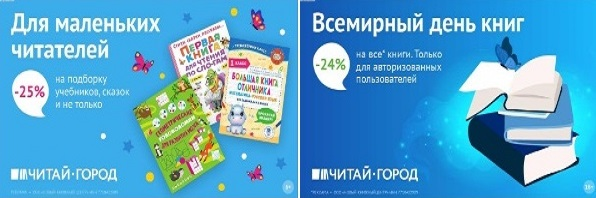 ТОВАРЫ для ХУДОЖНИКОВ и ДИЗАЙНЕРОВ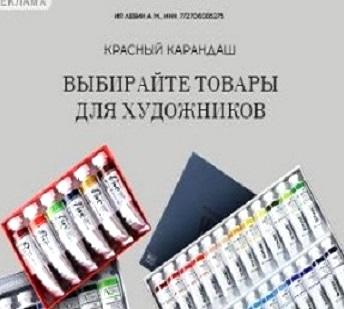 АУДИОЛЕКЦИИ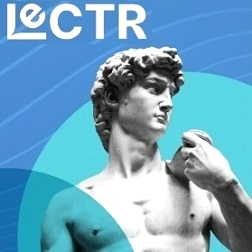 IT-специалисты: ПОВЫШЕНИЕ КВАЛИФИКАЦИИ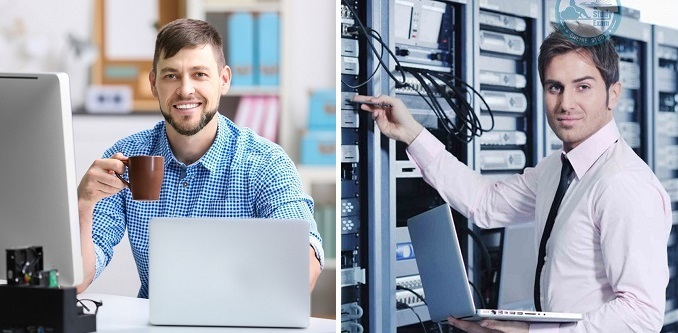 ФИТНЕС на ДОМУ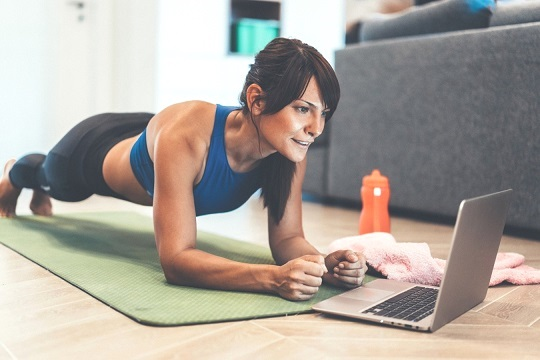 